Управление образования Новосибирского района Новосибирской области МБОУ-ООШ № 161 ст.ИздреваяПрограмма по проекту«Чужих детей не бывает»Программа социального сопровождениядля детей  начальной школы. Выполнила:  Болотских Елена Аркадьевна, Педагог-психологМБОУ-ООШ №161 ст. Издревая2011 гПояснительная записка.           «Дети – наше будущее» - при всей очевидности и даже банальности этого утверждения точнее пока ничего не придумано. Это действительно так, поскольку будущее любой страны зависит от того, какими вырастают ее дети – с какой ментальностью, с какими нравственными понятиями, каким образованием, здоровьем… В этом наборе многообразных качеств почти всегда отражаются социальные условия, в которых формировалась личность ребенка. В нашей стране около 29 миллионов – это дети, которые еще не достигли 16 лет, то есть чуть больше 20% населения страны, что не так и много. При этом почти у 2 миллионов детей есть серьезные проблемы, и они нуждаются в социальной поддержке. Это дети – инвалиды, дети, потерявшие родителей, дети, которые становятся сиротами при живых родителях.             Во все времена общество старалось оказать помощь подрастающему поколению. История педагогики накопила богатый опыт воспитания ребенка как человека, гражданина, сына отечества, творца жизни и культуры. И поэтому мы знаем неизбежную судьбу ребенка, лишенного воспитания. Мы несправедливо сваливаем свою вину на этих несчастных – мы называем их «трудными», «девиантными», «запущенными», «группой риска». Но ведь проблема осложненного поведения – это ошибки взрослых, не умеющих либо не желающих заниматься воспитанием детей. В настоящее время школьная успешность в практике образования связывается главным образом с интеллектуальным развитием ребенка, со способностями школьника к изучению учебных предметов. Социальный статус школьника, его готовность к учебному взаимодействию, к вступлению в систему личностных взаимоотношений, как правило, не оцениваются. Однако в школе все чаще приходится сталкиваться с проблемой психических отклонений в детской среде, в частности, с патологией межличностных отношений уже не только в подростковом, но и в более раннем возрасте.Известно, что практически все  трудные дети требуют психологического сопровождения в силу особенностей своего развития, обусловленного влиянием различных негативных факторов. Такими факторами выступают: психотравмирующие условия проживания в семье, экономическая нестабильность, социально-негативный опыт взаимодействия с окружающими, и др. В целом для детей характерна социальная депривация (то есть лишение, ограничение или недостаточность тех или иных условий, материальных и духовных ресурсов, необходимых для полноценного развития и социализации детей).        Для этих детей характерны особенности:- Интеллектуальный уровень ниже возрастной нормы;- Присутствуют острые, хронические заболевания различной этиологии;- Дети психически неуравновешенны;- У многих имеется психотравмирующий опыт взаимоотношений с окружающим миром…и т.д.Цель программы:  развитие социально-личностной сферы  детей  младшего школьного возраста в рамках формирования психологического иммунитета ребенка.Задачи: Изучить особенности развития и состояния здоровья ребенка, характер внутрисемейных отношений.Повысить уровень психолого-педагогической компетенции родителей.Развивать у детей навыки общения, толерантностиФормировать доброжелательное отношение к себе и окружающим.Развивать навыки адекватного социального поведения.Научить понимать свои чувства и чувства других людей.Развивать умение выражать свои чувства, впечатления и мысленные образы с помощью пантомимики и  арт-средств.Способствовать снятию психоэмоционального напряжения.Помочь в преодолении негативных переживаний и страхов.Способствовать успешной адаптации ребенка к условиям пребывания в организованном детском коллективе.Принципы проведения занятий.Создание психологом личностно-ориентированного стиля общения с учащимися.Принцип эмоционального комфорта: создание на занятиях атмосферы, помогающей раскрывать творческий потенциал детей.Принцип сотрудничества: формирование новых знаний в ходе совместной работы психолога с учащимися.Принцип вариативности, гибкости: готовность психолога проводить занятия, учитывая нестабильность и непредсказуемость поведения детей.Принцип «здесь и теперь»: работа с «живым содержанием» (с ситуациями из реальной жизни детей, в том числе возникающими непосредственно на занятиях).Программа рассчитана на детей 7-10 лет и состоит из занятий, которые проводятся 1-2 раза в неделю, тренингов для детей и родителей, совместных занятий с классным учителем. Оптимальное количество детей в группе 8 - 10 человек. Продолжительность занятия  30 – 40 минут. Занятие состоит из нескольких «традиционных» частей:Вводная часть.Цель вводной части занятий – настроить группу на совместную работу, установить эмоциональный контакт между всеми участниками.Основная (рабочая) часть.На эту часть приходится основная смысловая нагрузка всего занятия. В неё входят этюды, упражнения, игры, направленные на развитие,  коррекцию социально-личностной и частично познавательной сфер ребёнка.Заключительная часть.Основной целью этой части занятия является закрепление положительных эмоций от работы и обсуждение основных моментов занятия.Занятия строятся в доступной и интересной для детей форме. В основном используются следующие методы и приёмы:- игры  ( коммуникативные, имитационные, ролевые и др.)- психогимнастика- рисуночные методы- техники и приёмы саморегуляции- элементы сказкотерапии- беседы и др. В каждом занятии, помимо новой информации, есть повторы. Полученная таким образом информация лучше запоминается. Приветствие и прощание носят ритуальный характер. Во время занятий дети сидят в кругу. Форма круга создаёт ощущение целостности, придаёт гармонию отношениям детей, облегчает взаимопонимание и взаимодействие.Занятия помогают восстановить позитивную окрашенность отношений детей с окружающим миром. Ребёнок учится жить в ладу с собой и окружающим миром, важно принимать его таким, какой он есть, учитывать добровольное желание в выполнении игр и упражнений.  Помимо этого ребенок  вместе с родителями учится строить отношения по-новому, понимать и принимать себя и Другого, жить не рядом, а вместе. Это и будет основой для формирования и укрепления психологического иммунитета ребенка.                                     Предполагаемые результаты программы:Улучшатся навыки общения детей друг с другом.Дети станут более доброжелательны друг к другу.Улучшится социометрический статус некоторых учащихся.Дети научатся выражать свои чувства, впечатления и мысленные образы с помощью пантомимики и  арт-средств.Дети и родители  на занятиях расширят навыки взаимодействия друг с другом, с окружающим миром.Повысится заинтересованность родителей по повышению своих знаний в воспитании ребенкаДля отслеживания результатов целесообразно провести диагностическое исследование, включающее в себя социометрию, тест ЦТО, карту наблюдений за поведением ребёнка.  Диагностируемые показатели отклоняющегося поведения детейПосле проведения диагностики составляется общая характеристика группы, проводятся занятия с детьми и родителями.                                Тематическое планированиеПрограмма проекта каникулярного детского досуга «Живи долго и счастливо»Цель: создание условий для рационального использования школьниками каникулярного времениЗадачи: Образовательные:Создать условия для приобретения детьми позитивных коммуникативных навыков;Создать условия для формирования навыков работы с различными видами материалов  для изготовления поделок;Информировать детей о духовных истинах (основы христианства)Воспитательные:Создать условия для формирования восприятия института семьи как ценности;Воспитывать уважение к родителям;Стимулировать детей к личностному, социальному, морально-нравственному и духовному росту через беседы, личное общение;Воспитывать ответственность в отношениях разных категорийРазвивающие:Создать условия для отработки детьми навыков социального взаимодействия в категориях «ребенок-ребенок» и «педагог-ребенок» во внеучебное  время;Создать условия для развития психических процессов: внимания. Мышления, развернутой речи, воображенияОздоровительные:Создать условия для активного физического развития;Воспитывать привычки соблюдения правил личной гигиеныВиды деятельности:ТеатрализацияБеседыКружковые занятияСоздание кадров мультфильмов как средство закрепления полученного материалаИгрыДемонстрация мультфильмовЗанятие №4«Мои каникулы»Цель: воспитывать доброжелательное отношение друг к другу, умение слушать друг другаХод занятия:Ритуал приветствия«Радостное время – каникулы». Обмен впечатлениями: кто где был и что нового увидел«Рассказы о каникулах». Составляем устную книгу смешных рассказов о каникулах. Для этого выбирается «писатель», он рассказывает какой-то забавный эпизод. «Художники» по ходу рассказа рисуют на доске иллюстрации к нему.Составление плана встреч с группойЗанятие №5Прогулка по лесуЦель: дать детям возможность проверить свою наблюдательность, обратить внимание на то, что они обычно не замечают.
Занятие №6«Мы видим мир по-разному,
но между нами много общего»Цель: дать детям возможность проверить свою наблюдательность, обратить внимание на того, кого они обычно не замечают.
Ход занятия:Ритуал приветствияРазминка: упр. «Наблюдательность» Двое учащихся (например, те, на кого нечасто обращают внимание в классе) удаляются на время из поля зрения остальных. Оставшиеся должны как можно точнее описать их внешний вид (рост, одежду, цвет волос и глаз и т.д.). Все это записывается, а затем сравнивается с «оригиналом». Психологу важно следить, чтобы высказывания детей не были обидными для тех, кого описывают. Случалось, что дети почти ничего не могли вспомнить о своем товарище, настолько мало он их интересовал. Для ребенка такая «забывчивость» одноклассников может быть весьма оскорбительна. Избежать неловкости можно с помощью дополнительного упражнения. 
Психолог говорит: «К сожалению, вы очень ненаблюдательны. Ответьте-ка, на сколько ступенек вы поднимаетесь по дороге в класс, какого цвета стены в коридоре?» и т.д. Ответы следует записать на доске, а затем всем вместе отправиться проверить правильность сказанного. 
Ребята отвечают на вопрос: из чего складывается первое впечатление о человеке? Можно составить вместе с учащимися на доске памятку со следующими рубриками: внешность (одежда, рост); голос; взгляд; поведение и поступки; общение (отношение окружающих к ребенку, его отношение к окружающим); ситуация знакомства (обстановка); речь (что и как говорится). Желательно каждую запись сопровождать примером.Упр. «Бяка и Бука»
Психолог зачитывает стихотворение Б. Заходера «Бяка и Бука», потом каждый рисует Бяку и Буку, как он себе их представляет. Затем все меняются листочками. Пытаются посмотреть на Бяку глазами Буки, а на Буку — глазами Бяки. Пишут, что те друг про друга могли подумать (исходя из обсуждения первого впечатления). Психолог собирает работы и читает их вслух.
Интересное наблюдение: обычно у детей, нетерпимых к окружающим, Бяка и Бука очень зло и оскорбительно оценивают друг друга, даже если автор рисунка изобразил их неагрессивными и симпатичными.Приятная встречаВстретились Бяка и БукаНикто не издал ни звукаНикто не подал и знака- Молчали Бука и БякаИ Бука Думал со скукой:«Чего он так смотрит – букой?»А Бяка думал:«ОднакоКакой он ужасный Бяка…»«Дорисуй полукруг»На доске нарисован полукруг. Ребята должны представить, на что похож полукруг, и дорисовать его на своих листочках. Затем ведущий собирает все листочки, а в конце урока дети вместе рассматривают рисунки и сравнивают, что у кого получилось«Что я люблю, что не люблю»Каждый должен решить, что он больше всего любит и что не любит, и записать на листочке. Затем все по очереди зачитывают, что написали. А остальные, если согласны с прочитанным, отмечают у себя на листочке каждое совпадение с ответами одноклассников. Когда все ребята озвучат свои ответы, каждый считает количество совпадений.
Вывод: «Вас так много, и вы все очень разные, но большинству из вас нравится и не нравится одно и то же, то есть вы похожи, у многих из вас общие интересы. А значит, вам будет легко понять друг друга».
После этого психолог предлагает вернуться к предыдущему заданию и посмотреть, что каждый из детей смог придумать, глядя на полукруг. Обычно получается очень много разных вариантов рисунков, совпадений мало. На это следует обратить внимание учащихся.
Вывод: «Каждый, глядя на этот полукруг, представил что-то свое. При  том, что у вас столько общего, у каждого из вас есть свои представления. Это здорово и очень интересно!» РефлексияРитуал прощанияЗанятие №7«Толерантность»Цель: знакомство и укрепление понятия «толерантность»Ход занятия:Ритуал приветствия.  На доске – «Толерантность – это сотрудничество, отказ от причинения вреда кому-либо, терпимость к чужим мнениям, признание своего равенства с другими». «Толерантному человеку присущи такие черты: ТерпениеЧуткостьГотовность бескорыстно помогать другимУмение владеть собойДоброжелательностьУмение слушать собеседникаУмение не осуждать другихСпособность к сопереживаниюВедущие: Ни для кого не секрет, что на свете нет двух абсолютно одинаковых людей. Мы отличаемся друг от друга внешностью, характером, манерой поведения, отношением к другим людям. Независимо от того, как мы выглядим, какие у каждого из нас отличительные черты, особенности, характер, мы все нуждаемся, чтобы нас любили, с нами дружили.Чем же, ребята, вы отличаетесь друг от друга?Упр. «Я отличаюсь»Работа со сказками Х.К.Андерсена- В сказке «Дюймовочка» майскому жуку понравилась главная героиня. Но приглашенным гостям, другим жукам, она не понравилась. Почему?  ( у девочки только две ножки, тонкая талия и даже нет щупалец)- Почему жуки решили, что Дюймовочка некрасивая?  (потому что она не похожа на них)- Какое из качеств толерантной личности у них отсутствует? (терпимость к внешним различиям)- Майский жук не захотел больше держать Дюймовочку у себя. «Пусть идет куда знает»,- сказал жук. Почему он так поступил?  (Для него мнение общества было важнее его личного мнения)- Отрывок из сказки «Гадкий утенок». Утки говорили: «…А один-то такой безобразный! Его уж мы не потерпим!». Утка-мать отвечала: «Он некрасив, но у него доброе сердце, и плавает он не хуже, смею даже сказать – лучше других. Я думаю, что он вырастет, похорошеет или станет со временем поменьше. Он залежался в яйце, оттого и не совсем удался. И она провела носиком по перышкам большого утенка».  Все ли герои сказки относятся друг к другу доброжелательно?- Почему гадкого утенка все обижали?  (он не похож на других утят)- Какие черты гадкого утенка называет его мать?  (доброе сердце, хорошо плавает)- В каком праве отказывали гадкому утенку обитатели птичьего двора?  (сохранять свою внешнюю индивидуальность, то есть быть самим собой)- Утенку пришлось уйти со двора. Он бродил долго, пока не нашел избушку и не проник туда через щель в двери  (чтение сказки). Почему курица считает желание утенка плавать глупым? ( потому что сама боится воды)- Права ли утка, говоря: «Я желаю тебе добра, потому и браню тебя: по этому всегда узнаются истинные друзья!»  (истинные друзья проявляют доброжелательность, не осуждают своих друзей, если они отличаются от них)                    Сказку «Гадкий утенок» Андерсен писал, вспоминая свое детство. Он был высоким, нескладным, некрасивым мальчиком. Рос в бедной семье сапожника, но мечтал стать поэтом и актером. Андерсен всегда мечтал о чем-то своем, в мечтах путешествовал по разным странам, не замечая, что над ним смеются.                     О том, что надо воспитывать в себе терпимость к различиям во внешности, рассказывается и в старинной легенде «Хорошо, что все мы разные». - «Встретились как-то верблюд и лошадь…»  (чтение)- Чем, ребята, по внешности, способностям отличаются между собой лошадь и верблюд?- Эти отличия могут служить основанием для неприятия другого?- Как мудрец убедил их в том, что они были не правы, осуждая друг друга? ( мудрец рассказал о внешних достоинствах лошади и верблюда и об их индивидуальных природных способностях)- В чем была причина спора между черным и белым человеком?  ( неприятие внешности друг друга)- Какую черту надо воспитывать в себе, чтобы стать толерантной личностью? (смотрим на доску)   (умение не осуждать других)                  Не надо делать другим того, что неприятно тебе самому. Стихотворение Агнии Барто «Два снежка»Погода снежная была,Отличная погода.Швырнул снежком из-за углаЯ прямо в пешехода!Он рассердился, поднял крик, Что снег попал за воротник,Что так нельзя, что стыдно так,Что к людям я не чуток.Подумайте, какой чудак:Не понимает шуток!Погода снежная была, и мне гулять охота,Но вдруг снежком из-за углаВ меня швыряет кто-то!Снег тает под воротником –Я простужусь, пожалуй!Швырнул мне в спину снежный комКакой-то глупый малый!Он просто трус и озорникИ человек нечуткий!Бросать снежки за воротник – Какие это шутки!          - Как оценил герой ст-ия свой поступок?          - Как оценил герой того, кто швырнул снежком в него?          - что мы можем сказать о герое ст-ия, толерантен ли он?Игра «Мнения»  (выходит один, встает спиной к ребятам, те говорят свое мнение о нем. Он вызывает того, чье мнение ему понравилось).Итог: если обращать внимание только на внешность, то можно во всяком человеке увидеть что-то красивое. А если вы еще увидите в другом личные достоинства, проявите доброжелательность, то вам с ним будет легко общаться и дружить. Умение принять другого человека таким, каков он есть – основной признак толерантной личности. - Давайте еще раз проговорим, что такое толерантность?  ( чтение на доске)- Какими качествами должен обладать толерантный человек?- Давайте вместе произнесем фразу: «Как хорошо, что все мы разные!»7. Ритуал прощанияЗанятие №8«Толерантность»Цель: способствовать снижению травмирующих переживаний, закрепить понятие «толерантность»Ход занятия:Ритуал приветствияРазминка:Упр. « Я могу, я хочу научиться»Упр. « Мне не хватает…»Работа со сказкой О.Уайльда «День рождения Инфанты». (Чтение до встречи с Карликом. Рисуем красавицу Инфанту)Чтение с появления Карлика На доске «Прекрасной была душа маленького уродца, открытая для любви, и жесток, безобразен мир красавицы, не понимающей, что подлинное чувство может таиться и в некрасивом теле»    Беседа: конфликт в з-х плоскостяхСоциальный (дочь короля – бедный лесной житель)Физический (красавица – урод)Духовный (черствая, бессердечная особа – добродушное дитя природы)          Составляем антиномии: красота – уродство, добро – зло, сострадание – черствость, естественный мир природы – искусственный мир придворных, бедность – богатство, открытость – условность, искренность – ложь)              Какая бывает красота? Всегда ли внешняя красота говорит о красоте внутренней?            Вывод:    жестокость Инфанты отвратительна и заставляет забыть о ее красоте внешней«Дорисуй рисунок друга» по кругуРефлексия Ритуал прощанияЗанятие №9«Дружба»Цель: помочь детям осознать качества настоящего друга, подвести к осознанию собственного умения дружитьХод занятия:Ритуал приветствияРазминка:Упр. «ласковое слово соседу»Упр. «Рисунок на спине»Упр. «Машинки» (по два человека, одному завязать глаза, нужно объехать препятствия)Работа по теме:Упр. «Неоконченные предложения». Ребята завершают предложения:- «Настоящий друг – это тот, кто…»,- «Друзья всегда…»,- «Я могу дружить с такими людьми, которые…»,- «Со мной модно дружить, потому что…»Упр. «Качества настоящего друга» Листочки с качествами зачитываем, потом запись на доске«Друг – это…»Защитник ( не оставит в беде, защитит, если тебя бьют, всегда заступится, вытащит из бедыПомощник (помогает, когда трудно, всегда поддержит, поможет справиться с учебой)Партнер по игре, конструктивному общению ( с другом всегда играем вместе, с ним никогда не ссоримся, можно найти всегда общий язык, даже если у нас разные мнения)Партнер по доверительному общению ( лучшей подруге можно рассказать секрет, другу можно верить, можно рассказать про свою любовь)Понимающий родной человек ( этот человек тебя понимает, с кем ты неразлучен, это лучший после родителей человек)Партнер для свободного времяпровождения (хорошо проводить время,  нескучно гулять, ходить по магазинам, в кино, в разные места)Ответы характеризуют представления школьников о ценностных ориентациях в межличностных отношениях, раскрывают социально-психологические потребности в безопасном диалоге, психологической поддержке, установлении доверительных отношений, конструктивном общении.Составление коллажа на тему «Дружба»Рефлексия Ритуал прощанияЗанятие №10                                      Прогулка по лесуЦель: воспитывать доброжелательное отношение друг к другу.Занятие №11«Сотрудничество»Цель: определить и поработать над понятием «сотрудничество»Ход занятия:Ритуал приветствияРазминка:Упр. «Я сегодня обрадовался встрече с…»Упр. «Спасибо тебе за …»Упр. «Глухой телефон»Беседа «Что мы понимаем под словом сотрудничество». (на доске «Сотрудничество – это умение делать дело вместе»Из каких умений складывается умение сотрудничать:- из умения понять друг друга;- из умения договориться;- из умения уступить, когда очевидна правота другого;- из умения разумно распределить роли в процессе работы и т.д.Задание: дети делятся на пары. Каждая пара получает по два вырезанных из бумаги силуэта варежек. Нужно суметь украсить их узорами или рисунками, чтобы варежки были парными, не отличались друг от друга.После окончания работы  устраивается обсуждение, в котором каждая пара рассказывает о том, как им удалось договориться, как шла работа, и демонстрирует результатРабота со сказкой  (Р. Руднев «Добрая память» из книги О.В.Хухлаевой «Тропинка к своему Я») чтение и беседаРисуем свой корабль «Дружные ребята» и прикалываем свои варежкиРефлексияРитуал прощанияЗанятие №12«Я и другие»Цель: воспитывать доброжелательное отношение друг к другуХод занятия:Ритуал приветствияРазминка:Упр. «Чувства – ассоциации»Упр. «Изобрази ситуацию» ( карточки на тему различных конфликтных ситуаций: «Мальчик разозлился»,  «Двое обзываются», «Девочка плачет, ее обидели» и др.)Взаимоотношения с окружающимиУпр. «Закончи предложение»Ребятам предлагается закончить предложения:
«Я не люблю, когда мои одноклассники…»
«Было бы здорово, если бы ребята в нашем классе…». 
Листы разрешается не подписывать. Ведущий собирает работы и составляет таблицу ответов, которая вывешивается в классе. Естественно, в таблице не указывается, кто из ребят что написал. Можно специально обсудить полученные результаты. Цель упражнения — побудить ребят задуматься над своим отношением к одноклассникам, проанализировать, что нравится и не нравится в их поведении, что бы хотелось изменить.«Как расположить к себе окружающих»
Ведущий напоминает ребятам о золотом правиле нравственности: «Поступай с другими так, как хочешь, чтобы поступали с тобой». Далее можно привести примеры из жизни или литературы, когда определенное поведение героя вызывало соответствующее отношение к нему окружающих. На доске записываются те приемы, которые, по мнению ребят, помогают человеку наладить отношения с окружающими (улыбка, спокойный тон, вежливые слова, знаки внимания и заботы и т.д.). Работа со сказкой Т.Маркиной «О Спиногрызкине» из книги О.В.Хухлаевой «Тропинка к своему Я») чтение и беседа«Подарок однокласснику»
Перед занятием заготавливаются карточки с именами всех присутствующих в классе. Каждый из учащихся вытягивает карточку с именем одноклассника (важно проследить, чтобы ребенку не досталось собственное имя; можно рассчитать так, чтобы определенные имена достались конкретным людям). Вытянув карточку, ребята смотрят, кто им достался, не рассказывая об этом окружающим. Затем они должны написать, какое качество подарили бы доставшемуся им однокласснику, чтобы ему было легче взаимодействовать с окружающими. Карточки собираются и раздаются адресатам. Следует проследить, чтобы в записках не было ничего оскорбительного. По желанию ребята могут сказать, что им подарили и нравится ли им такой подарок. В небольших группах можно попросить каждого написать, что бы он подарил себе сам, а потом сравнить с полученными подарками.Рефлексия Ритуал прощанияЗанятие №13«Мой выбор, мой путь»Цель: развивать навыки осознанного выбораХод занятия:Ритуал приветствияРазминка:Упр. « Отгадай, кто я?»Упр. «Одинаковые скульптуры» ( двое в круг, им завязывают глаза. Один принимает любую позу, другой при помощи словесного описания должен сделать такую же фигуру)Работа со сказкой «О слоне»«Выбор пути».  В сказке Иван-царевич  оказался на перекрестке трех дорог. Ему пришлось выбирать свой путь. Он сам делал свой выбор и убеждался, что в том, что не всегда самый легкий путь приводит к успеху. Представьте ситуацию не в сказке, а в жизни, когда вам надо сделать выбор. «Часто от нас самих, от нашего выбора зависит, по какой дороге мы пойдем, кА сложится наша жизнь»На доске: Школа – как исходный пункт выбора дороги ( к ней ведет линия), а внутри разветвления. Как можно назвать эти ветки? Варианты ответов предлагаются:- « к 5-м любой ценой»,- « к 3-м через лень»,- « главное, чтобы тебя хвалили»,- « к знаниям через старания» и др.Какая дорога может привести к успеху? К счастью?«Рисунок «На перекрестке дорог»Представьте себя на распутье дорог и изобразите эту ситуацию в виде символических изображений. Смотрим, какие возможности развития своих способностей ребята видят в своем будущемРефлексия Ритуал прощанияЗанятие №14«Мой внутренний мир»Цель: расширять представления детей друг о друге, способствовать выражению своих представлений и мысленных образов с помощью красок.Ход занятия:Ритуал приветствияРазминка:Упр. «Ласковое слово соседу»Упр. « Стул любви»Упр. « Не выходя из комнаты». Беседа: часто человек перестает радоваться жизни, потому что не способен замечать красивое и удивительное вокруг себя. Многим кажется, что удивляться в повседневной жизни нечему, и они ждут каких-то ярких событий, чтобы удивиться или обрадоваться. Но эти моменты быстро проходят, и человек опять впадает в скуку и уныние. Однако вокруг нас много удивительного, нужно только суметь заметить это. Давайте назовем как можно больше вещей и явлений, которым можно  удивиться, не выходя из комнаты.Работа по теме:«Чужие рассказы». Мини-рассказ «Какой я и чем отличаюсь от остальных?» Чтение и определение, кто лучше разбирается в себе ( недостаточно написать «хороший» или «плохой». Надо указать качества)«Я отличаюсь быстро меняющимся настроением. Иногда бываю грустной, иногда веселой», « У меня нет силы воли. Не могу заставить себя вовремя ложиться спать» и др.«Маленький принц» беседа по сказке. Маленький принц имел свою собственную планетуПредставьте свою планету и нарисуйте ее ( кто населяет ее, легко ли добраться, по каким законам на ней живут)             Диагностический момент ( выявление агрессии, открытости или закрытости)Презентация планетРефлексия Ритуал прощанияЗанятие №15Прогулка по лесуЦель: воспитывать доброжелательное отношение друг к другу.Занятие №16«Рисунки для мамы»Цель: способствовать выражению своих впечатлений и мысленных образов с помощью красок.                     К празднику  «День матери» рисуем портрет мамы или рисунок для мамыЗанятие №17«Уникальность моего внутреннего мира, уникальность твоего внутреннего мира»Цель: способствовать выражению своих впечатлений и мысленных образов с помощью красок, воспитывать доброжелательное отношение друг к другу.Ход занятия:Ритуал приветствияРазминка:Упр. «Ласковое слово соседу»Упр. « Не выходя из комнаты». Беседа: часто человек перестает радоваться жизни, потому что не способен замечать красивое и удивительное вокруг себя. Многим кажется, что удивляться в повседневной жизни нечему, и они ждут каких-то ярких событий, чтобы удивиться или обрадоваться. Но эти моменты быстро проходят, и человек опять впадает в скуку и уныние. Однако вокруг нас много удивительного, нужно только суметь заметить это. Давайте назовем как можно больше вещей и явлений, которым можно  удивиться, не выходя из комнаты.Упр. «Рассмотри и подумай» Ребятам показать картинку с неопределенным изображением (например, репродукцию абстрактной живописи). Нужно придумать рассказ по ней.«Маленькая страна». Нарисовать страну, в которой можно жить счастливо, в которой есть все, что нужно конкретному ребенку. Показ рисунков: видим несхожесть рисунков, уникальность каждого. Необходимо бережное отношение к каждому человеку. Можно задавать вопросы по рисункам.«Кого я могу впустить в свой мир?»- Как можно узнать человека, которому будешь доверять?- Какой он, достойный доверия человек?- Когда появляется потребность рассказать другому о себе?-  Можно ли рассказать «все-все»?5.  «Дополни рисунок друга» Представьте себя волшебником. Что вы можете сделать для другого, видно ли по рисунку, в чем нуждается человек?6. Рефлексия      7. Ритуал прощанияЗанятие №18«История моей улицы»Цель: развивать навыки сотрудничества и взаимопомощи при выполнении общего задания, прививать чувство уважения и гордости своему селу.Ход занятия:Ритуал приветствияРазминка:Упр. «Жмурки»Упр. «Города»4 декабря – выборы, помогаем в оформлении стендаПрезентации по истории улиц, истории села БарышевоБеседа по истории создания Пионерской организации – улица ПионерскаяОформление  стенда «Улицы нашего села»Конкурс фотографий «Любимый уголок села»Беседа: кто знает ветеранов, каких-либо знаменитых людей села, а в семье есть что-то особенное – обмен впечатлениямиРефлексия Ритуал прощанияЗанятие №19«Я изменяюсь»Цель: помочь детям научиться осознавать происходящие в них измененияХод занятия:Ритуал приветствияРазминка:Упр. «Маленькое имя»Упр. «Любимый сказочный герой»Упр. «Неопределенные картинки»«Имя – цветок» «Раньше и сейчас». В табличках заполняют сами, а потом на доске рисуется общая табличка – «МЫ»Человек постоянно меняется, но кто-то – в худшую сторону, а кто-то становится лучше, умнее, сильнее. Поэтому важно решить для себя, каким ты хочешь стать. Важно знать, что именно хочешь изменить в себе. «Каким я буду, когда вырасту?» «Закройте глаза. Постарайтесь увидеть себя взрослым. Рассмотрите, как вы одеты, что вы делаете, какие люди вас окружают. Предположим, что эти люди к вам хорошо относятся. Почему? Может быть, вы отзывчивы, искренни, честны? За какие  ваши качества вас можно будет уважать, ценить в будущем? Откройте глаза и попробуйте рассказать». При выполнении не забывайте описывать, НЕ кем вы станете, а КАКИМИ вы будете.РефлексияРитуал прощанияЗанятие №20« Кто такой свободный человек?»Цель: помочь детям осознать личную свободу и свободу другого,  помочь им понять, что свобода связана с наличием обязанностейХод занятия:Ритуал приветствияРазминка:Упр. «Скажи так, чтобы тебе поверили»Упр. «Взгляд»Работа со сказкой «О свободном человеке Иване Гаврикове и несвободной мухе» из книги О.В.Хухлаевой «Тропинка к своему Я».Ребята слушают, рисуют и обсуждают сказку«Ятакхочу». Рассказ о девочке, которую звали не Наташа, не Света, а Ятакхочу, потому что она всегда делала только то, что хотела. Придумайте фразы, характерные для этой девочки, подумайте, с какой интонацией она будет их говорить. Конкурс на самого лучшего Ятакхочу.«Права и обязанности» ребенкаРефлексия Ритуал прощанияЗанятие №21Прогулка по лесуЦель: воспитывать доброжелательное отношение друг к другу.Занятие №22«День добрых дел»Цель: формировать установку на доброе, уважительное отношение к людям, показать значение улыбки в разных ситуациях общения.Ход занятия:Ритуал приветствия  (На доске плакаты «Чего в другом не любишь, того не делай сам», «Добрые слова человеку, что дождь в засуху»Разминка:Упр. «Доброе слово соседу»Встреча с героями: Мы – команда одного корабля. Наша цель – научиться жить вместе. Наше «золотое правило»: «Чего в  другом не любишь, того не делай сам!» Сегодня мы – герои любимых книг. (представление каждого) Можно ли сказать, что:Дядя Федор – отзывчивый? Почему?Емеля – жалостливый? Почему?Царевна-лягушка – заботливая? Почему?Герда – любящая? Почему?                  - Можно ли сказать, что все они – добрые?  Значит, добрые люди – любящие, жалостливые, отзывчивые, заботливые.                 - Из словаря: Добрый – расположенный к людям, отзывчивый, исполненный готовности помочь им.                  - Как добрый человек относится к природе, ко всему живому? (любит, бережет, кормит зимой)                  - Добрый человек в общении – какой он? (вежливый и уважительный)                  - В каких ситуациях вам особенно необходимы добрые слова? (когда неприятности, плохие оценки, когда болеем, стесняемся, нуждаемся в поддержке)                    - Трудно ли быть добрым?Добрым быть совсем, совсем не просто.Не зависит доброта от роста,Не зависит доброта от цвета,Доброта не пряник, не конфета.Доброту выращивай в сердце.Памятки «Как избавиться от плохого настроения». Составляем и записываем на листочках( спеть бодрую песню, сплясать, замесить тесто, «надуть злостью» шарик, завязать его и в воздух отправить, а можно просто улыбнуться)«Добрые улыбки»Прочитайте фразы, закончив их по-своему, без улыбки и с улыбкой.Доброе…                                         Извини, что я…                                 спасибо тебе за…                  Я не смогу…                                    прошу тебя…                                    ты удачно…                  Поздравляю тебя с …                     можешь ли ты…                                помоги мне…                 Нарисуйте добрые, хорошие улыбки, напишите пожелания и подарите друг другуСтихи о доброте и смотрим презентацию «Бумеранг»Свобода, милосердие, терпимость – Хорошие и добрые слова.Мы все хотим жить радостно, счастливо,Чтоб грело солнце и росла трава.Хотим любить. Хотим, чтоб нас любили.Чтоб было мирно, солнечно, светло, Чтоб близкие тепло души дарили,Как в сказке, побеждало бы добро.Смотрите, как вокруг все расцвело!Струится свет и аромат цветов, Как в сказке, побеждают пусть добро,И милосердие, и радость, и любовь!Составление коллажа «Доброта»РефлексияРитуал прощанияЗанятие №23«Как разрешать конфликты мирным путем?»Цель:  способствовать созданию  положительного эмоционального климата в группе, отрабатывать навыки  позитивного разрешения конфликтаХод занятия:Ритуал приветствияРазминка:Упр. «Толковый словарь». Сравнить определения понятий: дружба, ссора, конфликт, и др., данные ребятами с определениями из словаряУпр. «Точка, точка, запятая». Быстро изобразить в символическом или абстрактном рисунке любое чувство, которое остальные должны будут разгадать. «Разыграй конфликт». Придумайте конфликт для обсуждения. Смотрим варианты его разрешения. Работа со сказкой «Лети вверх, Соня» из  книги О.В.Хухлаевой «Тропинка к своему Я».Слушаем, рисуем, обсуждаемПополнение моей копилки навыковРефлексия Ритуал прощанияЗанятие №24«Тайна замка Конфликтуса  Великого и Непобедимого» играЦель:  способствовать созданию  положительного эмоционального климата в группе                 Работаем по презентации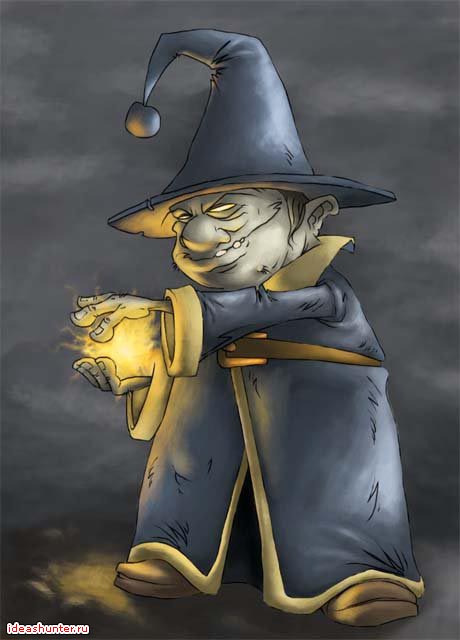 Занятие №25«Передача чувств»Цель: развитие способности видеть и понимать других людейХод занятия:Ритуал приветствияСказка «Кактус мечтал познакомиться». Слушаем и рисуем.В одном дворе возле высокого дома была клумба. На ней росли разные цветы. Они росли рядышком, и поэтому клумба была похожа на разноцветный ковер. В хорошую погоду солнышко своими лучиками ласково касалось каждого цветка, и он в тот миг пробуждался и медленно распускался, поражая и радуя своей красотой. Красота эта привлекала бабочек, кузнечиков и не только… Люди, да и сами цветы обращали внимание друг на друга. Но это была необычная клумба: цветы на ней умели разговаривать. Они рассказывали разные новости и играли, дарили друг другу подарки. Им было весело и интересно жить на этой клумбе.          Но однажды на клумбе вырос цветок, который не был похож на другие. У него был толстый стебель, и колючки у него были такие острые, что кололи всех, кто пытался дотронуться до этого цветка.- Он очень колючий! – говорила ромашка.- Да, он уколол меня, когда я к нему подошел, - сказал тюльпан.- Лучше не будем к нему приближаться, ведь он такой колючий и не похож на нас, - решили все цветы.         Кактусу стало обидно, ведь он очень хотел подружиться с цветами, но не знал,  как это сделать.         И вот однажды к клумбе подбежал хулиган, он хотел растоптать цветы. Он поднял ногу…но в этот момент кактус собрал все свои силы, напрягся и его иголки, словно пики, впились в нее, проткнули ботинок. Хулиган закричал от боли и убежал.         А у кактуса в тот же миг отвалились все иголки, и он остался совершенно голым. Тут цветы поняли, что он спас их ценой потери своей защиты – своих иголок. И тогда каждый цветок поспешил дотронуться до кактуса своими лепестками в знак благодарности за его храбрость и силу. И в этом месте, где росли иголки, выросли цветы. Они были разноцветные, необыкновенной красоты.         Кактусу очень понравился его новый образ и внимание цветов. Он стал самым большим и красивым цветком на клумбе. И все восхищались его красотой и силой.Беседа по сказке:- как жилось кактусу на клумбе?- что изменилось? после какого поступка?- чем можно пожертвовать во имя дружбы, любви? Ит.д.Сказка «Злой колдун» (колдун искал себе ученика, а иначе умрет)Игра «Злой колдун». Колдун ищет себе ученика, для этого он хочет украсть ребенка из нашей группы. Для того, чтобы выручить, надо назвать все то хорошее, что в нем есть, чтобы доказать, что такой хороший ребенок не подходит ему в ученики.Игра «Мечты». Без слов нарисовать с помощью мимики свою мечту. Потом рисуем на ватмане общий рисунок – наши мечты.РефлексияРитуал прощания.Занятие №26Прогулка по лесуЗанятие №27«Зимняя ассамблея»Цель: способствовать развитию коммуникативных навыков, воспитывать  у ребят          доброжелательное отношение друг к другу.                                             Ход занятия:Ритуал приветствия:  (в классе столы полукругом. На столах таблички с именами семейства:боярина Лопухина, Матвеева; дворянина Репнина, Головина; купцов Демидовых, Строгановых; священников Успенского, Троицкова; служилых иностранцев Лефортов, Берингов.)  Под музыку входят сначала девочки, присаживаются за столы, потом входят мальчики, подсаживаются к девочкам.Ведущий:   добрый день, друзья!Конечно, вы знаете, как меня зовут. На ближайший час забудьте мое имя. С этой минуты я  - Александр Данилович Меньшиков. Можно еще «Ваше превосходительство».Кстати, рекомендую вам так же забыть и свои собственные фамилии. Новые фамилии можете прочесть на табличках, установленных на столах. Все сидящие за столом – родственники, определите. Кто кому кем приходится.Еще я прошу забыть, что за окном 21 век. Потому что все, что здесь будет происходить, не имеет отношения к нашему времени. Мы переносимся в другую эпоху. Какую? Вы догадались? Судя по моей фамилии мы поживем в эпохе Петра 1, возможно, самой яркой и удивительной эпохе отечественной истории. Поиграем в знаменитые петровские ассамблеи. Что такое ассамблея? Прежде всего напоминаю, что Новый год в России не всегда праздновался 1 января. Эту традицию ввел Петр 1.  Именно он специальными указами повелел украшать новогодние елки, ходить друг к другу в гости и дарить при этом подарки.А для привития европейских манер светского общения было велено     организовывать ассамблеи. На современном языке петровские ассамблеи можно было бы назвать светскими приемами. Поскольку присутствующая на тех ассамблеях знать  имела очень смутное представление о манерах и этике, приходилось ее специально обучать самым элементарным вещам: как пользоваться столовыми приборами, где держать руки во время разговора, что делать с собственными ногами во время танца, какие слова говорить своему партнеру во время танца, и т.д. В отличие от тогдашних бояр и дворян, вы, я полагаю, знаете, как пользоваться салфетками, и с вами не произойдет никакой конфуз. Обещаете меня слушаться и выполнять все мои указания?Да, и говорить мы будем иначе, так как мы в другом веке.Итак, прошу всех встать и торжественно приветствовать государя нашего Петра Великого.Представление семейств царюПредставление подарков ( шуточные подарки раздает Меньшиков, нужно доказать нужность для государства этого подарка)Представление вееров (девочки делают веер, разукрашивают)Зачитываются описание красавиц (мальчикам раздаются разукрашки – портреты девочки, мальчики разукрашивают и зачитывают хвалебную речь в честь дамы какого-то семейства, выделяют что-то особенное)«Земляные яблоки». Слушайте государево веление: пусть каждый молодец откушает яблоко земляное. И чтоб отрок не руками сей фрукт держал, аки вы привыкли с яблоками обращаться, а чтоб откушал его с помощью специального инструмента, как это принято при дворах королевских. Да пусть не забудут перед кушаньем с картофеля мундир снять. А кто первый трапезу закончит, пусть «ура!» крикнет. Да не будьте медведями, с набитым ртом не орите. Прожуйте все сперва.Приглашение на танец (умение пригласить – снять шляпу, поклон, танец под музыку)«Ручеек»«Чарку за царя». Налейте главам семейств чарки специальные. Господа, не пугайтесь, коли посуда и питие непривычны. Это вам не квас из ковша хлебать и не молоко из кринки. Напиток, что вам  принесли, заморский, посуда тоже не наша. Поставьте-ка сии чарки на тыльную сторону ладони. Вот из такой позиции пить будете, а кто первый выпьет, пусть  вверх чарку подбросит, в ладони хлопнет и вновь поймает. А кто сию заморскую   чарку не осилит, пусть на себя пеняет. Я тому лично остатки за воротник вылью! Итак, за царя-батюшку!   (кока-кола)Танцы и приглашение на ассамблею №2Занятие №28 «Зимние посиделки»Цель: воспитывать доброжелательное отношение друг к другу, способствовать развитию коммуникативных навыков.                                             Ход занятия:Ритуал приветствия    Сегодня мы отправляемся на 150 лет назад. В 19 век. С этой минуты вы станете маркизами,  князьями и баронессами. (выбираем титул и представление). Французское слово «салон» означало в 19 веке – гостиная, в которой устраивались приемы, вечера, праздники. Мой салон называется…«Подарки» Один выходит, вытягивает карточку, где написано имя подарка, он называет, кому хочет подарить, другой выходит, вытягивает карточку, где написано, что он будет делать с этим подарком.«Я дарю подзорную трубу Ксении».    Ксения: «Я буду с этим подарком ходить на танцы»«Копеечный баскетбол»«Рисунок по стихотворению»«Сочиняем общую поэму»«Переда листок по кругу»«Маски»«Скульптор»«Сказка по кругу»«Скажи доброе слово соседу»Рефлексия Ритуал прощанияТренинг для родителей «Обучение практическим навыкам работы с детьми в новой форме»Цель: обучение родителей активным формам общения с детьми, приобретение новых знаний и опыта использования при общении с детьмиХод занятияРазделение на группы (при входе родители выбирают цветную геометрическую бумажную фигурку и вписывают имя) Приветствие друг другаМотивация постановки проблемыНа доске эпиграф «Родитель – профессия творческая». Родителям задается вопрос: «Довольны ли вы своим взаимодействием с ребенком?» Родители говорят о множестве проблем.Задание группам: определить основные проблемы в воспитании ребенка, согласовать и записать на доске список. Выявить основную проблему. Вопросы:-Испытываете ли вы недостаток знаний о методах организации воспитания детей?-Как вы считаете, с чего надо начать, чтобы изменить ситуацию?-Давайте пройдем маленький тест. Скрестите, пожалуйста, руки на груди. Спасибо. А теперь, пожалуйста, смените положение рук, перекрестите их наоборот. Спасибо. Что вы сейчас чувствуете? (неудобство)- Что говорит этот эксперимент? (что изменять что-то привычное тяжело, нужно привыкать, учиться, прилагать усилия)- Готовы что-то узнать новое, научиться действовать по-новому?Актуализация знаний и умений участников занятия   Задания группам: приемы и методы воспитания детей вспомнить, разделить их на активные и пассивныеФормирование новых знаний и убежденийСменить состав группы. Выделить критерии, по которым мы относим каждый из приемов и методов к активным и ли пассивным формамПроанализировать «+» и «-«  каждой из позиций родителя и ребенка.Выработка новой стратегии поведения      -Какая из позиций родителя повышает эффективность воспитания?       Задание: предложить способы, с помощью которых можно перевести пассивные формы в активные. Как организовать взаимодействие с ребенком в активной форме?  Составить некоторые правила «активизации родителей и детей»          Правила взаимоотношений с ребенком:Уважайте и принимайте своего ребенка таким, какой он естьПроявляйте искренний интерес к жизни ребенкаЗадавайте вопросыПросите высказать мнениеСоздавайте ситуации, анализируйте ситуации из жизниПросите о помощи и поддержкеПривлекайте к совместному планированию и деятельностиХвалите за малейшие удачи и помощьСоздавайте ситуации выбора    Задание: определить, какие ресурсы могут помочь чаще использовать активность                       Перечень ресурсов:Высокий уровень заинтересованности родителей в образовании и воспитании детейВозможность самореализоваться в новом деленаличие в классе родителей- домохозяек, имеющих много свободного времениинтерес к новым формам работыОбучение практическим навыкам взаимоотношений с детьмиЗаписываем  самую волнующую проблему на доске.Работа в группах: смотрим выходы из ситуацииВо фронтальной беседе выявляются возможные стратегии поведенияПринять, ведь все такими же былиНа поведенческом уровне принять, но постараться «открыть глаза»Категорически не принимать, запретить(начать обсуждение с 3-й позиции: ведущий упр. – сгибает руку в локте с открытой ладонью, направленной в сторону родителя, и предлагает родителю приложить  к своей ладони его ладонь в такой же позиции. После этого, ничего не говоря, ведущий начинает осторожно давить на руку партнера, постепенно увеличивая давление. Почти в 100% случаев партнер начинает оказывать сопротивление давлению, причем тем сильнее, чем сильнее мы давим. Вопрос: «Что вы чувствовали и что вам хотелось сделать?» ( в ответ на давление они начинали сопротивляться)Этот маленький эксперимент ясно показывает чувства и поступки ребенка, на которого пытаются оказать давление. Значит,  этот способ может только разрушить ваши отношения, доверие между вами и ничему не научит вашего ребенка. ( хотя если есть опасность- -наркотики- можно и нужно этот способ)Правила поведения в двух других случаях:Сохранение доверительного отношенияОбсуждение вариантов выхода из ситуацииРефлексия  (что вы чувствовали, ощущалась ли поддержка других, решали ли вы свои реальные проблемы, что полезного и нового узнали?)Тренинг для родителей:                       «Формирование психологического иммунитета»Цель: формирование и усиление навыков поддержания психологического      здоровья личностиЗадачи:Раскрыть понятие психологического здоровьяСпособствовать осознанию привычных имеющихся навыков поддержания психологического здоровьяСоздать максимально полную базу необходимых навыков для поддержания психологического здоровьяОтработать в созданных ситуациях недостающих навыковСоздать личную программу поддержания психологического здоровьяВ процессе работы родитель будет:Понимать, что такое психологическое здоровьеЗнать  имеющиеся у него и необходимые ему навыки поддержания психологического здоровьяУметь применять навыки поддержания психологического здоровья в реальной жизни                           Ход занятияПриветствиеРабота над понятием «Благополучная семья» (рисунок на доске)Рассматриваем понятие «благополучная семья»: перечень составляющих этого  понятия                                                      полнаябез вредных привычек                                             материально обеспеченная                                                                                      доверие    уважение                             Благополучная семья                                                                             удовлетворение потребностейформирование ценностных                                                 создание и объяснение трудных ориентиров                                развитие    саморазвитие            ситуаций                                                родителейБлагополучная семья: семья, удовлетворяющая жизненные потребности каждого члена семьи, строящая взаимоотношения на принципе уважения, доверия, ответственного поведения, в которой происходит личное развитие с формированием ценностных ориентиров, навыков поведения в трудных ситуациях. (может быть по-другому) Удовлетворение потребностей: отец – сила, уважение; дети – любовь; мама – забота, причастность…Как правило, все перечисляют блага для ребенка. Обратить внимание на развитие самих родителей. Смотрим: что не хватает для развития ребенка, для его укрепления (надо ли стелить «соломку», или создавать трудные ситуации, показывая варианты выбора)Какой это ребенок – ребенок в «Золотой клетке»?Притча о БуддеОн живёт во дворце, как в золотой клетке, а ему хочется бегать и шалить вместе с друзьями-сверстниками, как всем детям. Будда, или Легенда о «Разбуженном» принцеИндия - 2500 лет назад. Главный герой — Сиддхартха Гаутама, прозванный народом Буддой — «Разбуженным». Учение Будды, в отличие от многих других, не исчезло в пыли веков, а превратилось в мировую религию. Секрет этого определялся незаурядной судьбой Будды: отказавшись в юности от власти и могущества, он прожил долгую жизнь, полную опасностей и страшных испытаний, преодолеть которые ему помогли ум, сила воли и бесконечные терпимость и милосердие к людям. Кто такой «Разбуженный принц», почему он стал героем, и действительно ли история его жизни заслуживает внимания? «Просветлённый». Чем же он поразил воображение современников и людей последующих поколений?Представьте себе, что юноша, выросший в роскоши царского дворца, с пелёнок окружённый любовью и поклонением, вдруг отказывается от всего и становится нищим. Он совершает это вовсе не ради славы святого отшельника. Будда хотел, испытав все превратности жизни, понять, почему жизнь людей — с первых минут рождения и до последнего вздоха — полна страданий. Он хотел узнать, как разорвать бесконечный круг перерождений. Долгой и трудной была дорога к истине, однако ничто не могло напугать отважного мудреца. И наступил момент, когда разум Будды пробудился для осознания этой загадки, осмыслил причины невзгод, терзающих человека, нашёл путь к избавлению от них. И Будда стал рассказывать об открывшейся ему истине всем, кто пожелал его услышать. Это Учение Сиддхартхи Гаутамы, позже назвали буддизмом. О чём же говорил Будда своим ученикам и последователям? Прежде всего он учил, что человек во всех своих мыслях, словах и поступках должен быть добрым, милосердным и сострадательным ко всему живому. Будда говорил о великой ценности жизни каждого существа на земле.Коронация принца с каждым днём приближалась. Готовясь к торжественному дню, Сиддхартха решил отдохнуть в одном из загородных парков. О его намерении немедленно доложили царю, который распорядился, чтобы калеки, старики, больные оставались дома и носа не показывали на улицу. Молодым и здоровым жителям царь приказал украсить свои жилища, подмести и полить водой городские дороги, чтобы не пылили, когда по ним поедет Сиддхартха. Но самое главное — у всех должны быть радостные и счастливые лица, и чтобы все пели и смеялись. Ослушников царь обещал примерно наказать.ТРИ ВСТРЕЧИВ окружении пышной свиты Сиддхартха отправился в путь. Удобно сидя в колеснице, он разглядывал толпившихся вдоль дороги жителей. Вдруг принц приметил человека, едва державшегося на ногах и опиравшегося на клюку. У него было согнутое, иссохшее тело, а голова с седыми волосами тряслась и клонилась на впалую грудь. Что за странное существо? — спросил удивлённый принц своего возничего Чандаку.Это — всего лишь старик, — ответил тот равнодушно. А кто это — старик? — продолжал спрашивать Сиддхартха.Принц, — удивился его вопросу Чандака, — разве ты не знаешь, что каждый рождённый на земле человек, женщина или мужчина, бедняк или богач, не избежит старости? И я буду таким?! — с ужасом воскликнул принц. И ты когда-нибудь состаришься, —уклончиво ответил Чандака. Сиддхартха замолчал, впервые задумавшись о том, какая ему уготована участь. От этих мыслей ему стало грустно и расхотелось веселиться. Опечаленный, возвратился принц домой. Прошло несколько дней. Опять из ворот царского дворца показалась колесница. Вновь жители города радостно приветствовали принца, усыпая его путь цветами. Вдруг взгляд Сиддхартхи остановился на человеке, у которого не было сил подняться с земли. Его лицо, бледное и худое, выражало нестерпимую муку. Кто это? — спросил Сиддхартха Чандаку.Это больной человек, — ответил тот. Кто из людей становится больным? — спросил Сиддхартха. Принц, — ответил Чандака, — ты, как малое дитя, удивляешься самому обыкновенному. Разве ты не знаешь, что живой человек иногда испытывает боль? Сиддхартха замер: ему открылась печальная истина — в этом прекрасном, весёлом и счастливом мире, оказывается, есть страдание. Он приказал повернуть колесницу домой.Увидев вернувшегося с полдороги сына, царь Шуддходана опечалился. Он понял, что начало сбываться предсказание мудрого Аситы: его сын повстречался со старостью и болезнью. Царь стал уговаривать сына успокоиться и забыть грустные мысли. Принц послушал отца, и опять помчали его быстрые кони по дороге из города. Вдруг возница натянул вожжи и приостановил бег коней. Сиддхартха очнулся от своих мыслей и спросил, что случилось.— Кто-то умер, — сказал озабоченно Чандака. Сиддхартха огляделся и увидел плачущих людей. Они несли на плечах носилки, на которых лежало чьё-то безжизненное тело. Он — один мёртвый среди живых. Скажи, кто становится мёртвым? — спросил принц прерывающимся от волнения голосом. В народе говорят, — уклончиво ответил Чандака, — жизнь начавший — жизнь окончит; имеющий тело — должен умереть. Принц замер, осознав, в каком заблуждении пребывают люди, бездумно веселящиеся, не понимающие, что в любой момент их может настигнуть болезнь или смерть. Не видя ничего вокруг, потрясённый открывшейся ему истиной, явился он во дворец. О проишедшем было доложено Шуддходане. Царь отправился к сыну, но лишь взглянув на его лицо, понял: пророчество исполнились.Шуддходана приказал ни на минуту не оставлять принца одного. День и ночь звучала музыка и весёлые песни, но они лишь утомляли Сиддхартху. Он решил уехать из дворца. Опять резвые кони понесли его колесницу за город. Проезжая мимо поля, он увидел крестьян, пашущих землю. Бесконечно усталыми от тяжёлой работы были люди. Принц впервые понял, как тяжко достаётся человеку хлеб насущный, сколько сил надо положить, чтобы вырастить горсть риса. Кроме того, человека на каждом шагу подстерегают болезни, несчастья и невзгоды, а в конце жизни — неизбежная смерть. Жалость и сострадание пронзили сердце Сиддхартхи. Он приказал Чандаке остановить колесницу, сошёл с неё и сел под розовой яблоней. Долго думал он, где спасение от смерти и причиняемых ею страданий? И решил он найти ответы на эти вопросы. В них спасение и зашита для отца и Праджапати, для Ясодхары и её ещё не родившегося сына. Для всех людей, живущих под солнцем. Шли дни, но принц оставался печальным. Напрасно придворные красавицы пытались развлечь его песнями и танцами. Напрасно царь рассказывал принцу о богах, которые, как простые смертные, любили повеселиться, вкусно поесть и попить, не думая ни о каких страданиях: думай-не думай, они настигают любого. Нужно радоваться жизни, принц, — говорил мудрый Шуддхода-на, — пока молод и здоров. Если ты печалишься, что в мире много зла и несправедливости, то сможешь кое-что исправить, став царём. Отец, — возразил принц, — ты хорошо знаешь, как непостоянно царское могущество. Я же чувствую, что скоро вместе со священной водой прольются на мою голову тяжкие заботы и несчастья... Их беседу прервала вошедшая Праджапати. — Принц! — радостно воскликнула она. — Оставь свои грустныедумы и радуйся жизни. У тебя родился сын! — Завтра ты станешь царём шакьев, — заявил Шуддходана. Настала ночь. Чёрная тень, подобная чудовищу Раху, наползла на луну и поглотила её. Всё скрылось во мгле. Во дворце погасли светильники, и тишина объяла всё вокруг. Только Сиддхартха одиноко бродил по залам дворца. Вдруг он замер и осмотрелся: вокруг него спали люди, привольно разметавшись во сне. Но принцу показалось, что это не молодые и красивые юноши и девушки, а безобразные, искажённые старостью, изуродованные болезнями и смертными муками трупы. В ужасе застыл принц на месте. — Сегодня же уйду из дворца, — решил он. — Нужно оставить прежнюю жизнь, чтобы найти разгадку жизни и смерти. Перед уходом он заглянул в покои Ясодхары, которая спала, обняв новорожденного сына. Сиддхартха не стал будить их, подумал: увижу родные лица и не смогу выполнить задуманное. Он должен надолго, может быть, навсегда, покинуть тех, кого горячо любил и почитал, ради них, ради всех людей. Принц вышел из покоев жены, позвал слугу и приказал оседлать коня. В сопровождении верного Чандаки он покинул родной город. Они ехали всю ночь. Медленным шагом ступал любимый конь Сиддхартхи, казалось, понимая, что близится их разлука. Принц не торопил коня. Тяжело было у него на душе.— Нет, — сам себе сказал принц, — дороги назад для меня нет. Я должен найти путь к освобождению от страданий для людей. Обойду мудрецов, должен же кто-то из них знать ответы на вопросы. 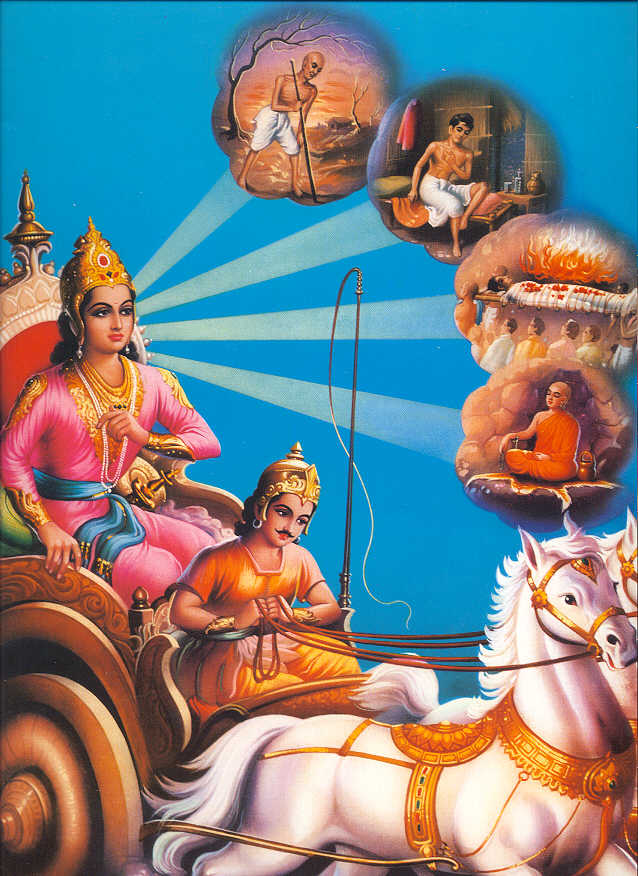 СИДХАРТХА ПОКИДАЕТ ДОМ Рассуждение: «благо» - не только получение, но и отдача, отказ от чего-то«Золотая клетка»  не дает все блага, за стенами клетки есть другая жизнь, мир шире клетки, он наполнен страданием. Будда уходит в мир, для укрепления личности ей необходимо столкнуться с трудностями.Необходимо моделирование ситуаций: начинать с домашних обязанностей, ответственности, наказание за…         Благополучие                          Лишение всех благ                        Синтез - ограничениеУмение терпеть, отказаться от излишеств, умение отличать желания от потребностейМногодетная семья – естественное формирование психологического иммунитета:Самоограничение, отсрочка исполнения желаний (сегодня купим младшему, потом тебе), дисциплина, терпение, взаимопомощь, отдать другому, пополам, взаимовыручка.Необходима эмоциональная тренировка: переживание боли, разочарования, потери, обиды, сочувствия, сопереживанияограничение свободы, желаний, в игре – умение проигрывать,  переносить неудачу, лишение себя приятного, умение жертвовать, отдавать что-то (например: время)Необходим реальный живой контакт ( дети много времени проводят перед ТV)             Необходимо чувствовать искренний интерес к себе.               Необходима дивергенция – расширение социальных связей, искусственное моделирование                    ситуаций                                       проблема      Угроза, наказание                                      манипуляция                                       договорДоговор возможен только при:-установлении контакта (диада);-прояснении ситуации ( диагнозис), что с нами происходит?-ведении диалога  - основного средства становления личности;-рассмотрение выбора (дилемма);-динамичном проигрывании здесь и теперь, освоение нового опыта (динамика)-составлении  плана действий, логика жизни ( что хотите вырастить из ребенка? Каково будущее ребенка?Миф ( -Умиляться, не нанося вред, на расстоянии)Проигрывание ситуации: «Интерес»                            Поведение            планы на будущее      отношения с друзьями    Мысли                                                                                                     чувства                                              интересувлечения                                                 обращение за помощью                  взаимный интересРебенок пришел из школы домой. Как вовлечь его в разговор? ( обычно: какие оценки получил? Как дела? Что задали? Уроки сделал?)                      Чувства                      мысли              выбор                      интересы                уважение              мечты                            планы                                                        настоящее              друзья      Чтобы научить ребенка уважать кого-то, надо сначала проявить уважение к ребенку.Надо быть на деле  примером для ребенка ( впереди – дело, а потом  - слова)Сухомлинский: «Меня воспитывала полоска света под дверью»Смотрим старомодную семью. В ней не будет суицида: у каждого есть ответственность перед семьей за свое поведение, нормальная самооценка у каждого – самодостаточность, целостность. Такая семья формирует целостность.В каждом есть жажда целостности, а дефицит целостности приводит к зависимости (происходит поиск во внешнем агенте, объекте). Внутренне состояние изменяется за счет внешнего. Для формирования целостности ребенку нужно набирать из социума тысячи образцов, чтобы в семье реализовывались потребности каждого.Образцом для подражания может быть человек, который в наших условиях остался человеком. Миф о супергерое – счастлив ли? (Индивидуалист, одиночка)Чем можешь пожертвовать, что отдать, чтобы быть счастливым?Анализ поступков                               усиление любви к людямЗаполнение «Колесо баланса»Заполнение секторов, мы стремимся к кругу, откуда-то забираешь, куда-то помещаешь этот ресурс. Развиваться в одной сфере – это более просто. Должно быть стремление к гармонии. Пропорции у каждого будут свои.Вопросы: -Какое заполнение ты сейчас видишь?  -Какое максимальное заполнение ты видишь на протяжении жизни?-чем можно дополнить? Откуда ресурс?Пока не берешь сознательно выбор, ты  -  жертва. Когда выбор сделан,  ты – личность. Выбор усиливает личность ( даже если выбор – рабство, но это мой выбор).-представьте себя через 20 лет.Все хотят быть счастливыми, надо  – укреплять психологический иммунитет(это – средство). Психологический иммунитет- не цель, а способ быть счастливым. Зачем укреплять физическое здоровье? ( быть счастливым больному сложно)Работа над понятием психологического иммунитета: на доске написано - Психологический иммунитетПсихологические защиты ( Я-концепция, идентичность, стрессоустойчивость, толерантность, эмпатия, ассертивность (отстаивать свои права), умение отказать, сила духа, здравомыслие)Становление личностиАдаптация в жизни – душевное равновесиеСогласие с собой и миром, гармония с миромОбсуждение элементов психологического иммунитета как отдельные качества, свойства, состояния, реакции личности Темы волнующих проблем перечисляем.  Все ли ситуации, проблемы  относятся к теме психологического иммунитета? ( слезы, плач, страхи – в данное время, в данной ситуации могут быть необходимы)- Что такое адаптация? Физический иммунитет? (опыт физических реаций) Мудрость – накопленный опыт совладания с ситуациями-  Когда начинается момент псих. иммунитета? Человек общается с миром – что является угрозой? Что я  буду защищать? ( сапрофиты в организме против бактерий – так физическое тело защищается от паразитов) Ментальное заражение – человек не так понимает, интерпретирует, потребляет. Что защищает иммунитет?  (баланс между клетками, биологический защищает целостность организма (гомеостаз) – биологическое равновесие, при котором человек может функционировать. Человек постоянно меняется, клетки живут, умирают, зарождаются)- Что защищает психологический иммунитет?( что-то новое приходит, поступает Например: семейные ценности)                             Распад      -    созидание                 S                       смысловая структура за счет связей                                         О          личность – смысловое всеединство              о                   о                                         о идея коммунизма выпала из структурыЧеловек – желание увязывать все в какую-то систему, делать связи, соединять пазлы в какую-то картинку.Работа со смысловыми связями, с объектами не работаем (идея коммунизма отошла, Я –осталось). Психологический иммунитет защищает смысловой баланс. Надо произвести синтез, увязать картинку, создать смысловое единство другое. Псих. иммунитет защищает от распада смыслового баланса. Степень защиты зависит от зрелости. Человек с симптомом – это достижение личности, это для вас единственный вариант все увязать  (Шизофрения – есть в голове все, но нарушены связи)             Псих.иммунитет это реакция, как процесс разрушения старых и появления новых связей) . Все в окружающей среде стремится к антропии (распаду), требуется много усилий для синтеза, для увязывания в систему. Как этот процесс? Сначала связь с объектами, что-то познаем, сопоставляем, делаем выбор. На это иногда уходит короткое мгновение, иногда долго.Надо встроить в логику жизни (вижу, чувствую, что не подходит, но не делаю выбор – жизнь в состоянии фрустрации). Появляется новый рацион. Если не обрастает связями, то происходит или очарование, или заблуждение (капсула), нужно разбить, девальвировать, разбить.Псих. иммунитет – способность личности сохранять смысловое всеединство в процессе познания мира.Если есть противоречия, то появляется проблема.                                       +                            -Есть два полюса, можно жить в любом, важно не количество, а связь внутри. Если нет противоречия, то нет проблемы.                        Психологический  иммунитет   =/=    психологическая защита    Иисус – сильный псих.иммунитет, ему не нужны были псих.защиты.     Человеку нужно больше 2 тыс. образцов для настраивания псих. иммунитета, мы сравниваем с образцами. Что псих. иммунитет защищает?   (качественный мир)Ценности, убеждения, принципы, мировоззрениеКачественный мир (образцы поведения, традиции, правила)Личностные границы, сущностьРитм жизниДушевное равновесие, состояниеВсеединство личности постоянно нарушается из внешнего мира, агрессивный мир вторгается Хочешь быть устойчивым, сохраняй ритм.Если не срабатывает псих. иммунитет?Больше псих. защитыЗацикливаниеРазрыв, уход от мираСоматические расстройстваЭмоц. расстройстваАддикцииНесвободаЗаражение идеейИзлишняя доверчивостьпсихозМалая наполняемость псих. иммунитета – трудно выбрать работу.Механизм формирования аддикции ( что-то пробует, ему хорошо, жажда наполнить пустоту, хочется повторять, аддикция как принуждение). В основе аддикции – страсть.Зависимое поведение – удовлетворение базовых потребностей:                               - до 5 лет -  в безопасности                               -подросток – в принадлежностиРебенок в животе – максимальная зависимость, перерезали пуповину – первое освобождение от зависимости, выбор:   жить – не жить, первые месяцы мать формирует биологический и психологический иммунитет ( одни дети молчат, другие – активно кричат). Роль родителей -оптимизировать процесс ( реагировать на крик в 3 месяца, а вот в 1.5 года не сразу удовлетворять крик). Реклама: внимание на быстрое удовлетворение потребностей: увидел – купи!). Надо выдерживать время. Центрация   -  децентрация.Алгоритм:  (работаем на примере какой-нибудь проблемы) -Что я делаю?-Что это значит?-А как это по-другому?-Что на факте?-Что будет?РефлексияРитуал прощанияПритча о блудном сынеУ некоторого человека было два сына; и сказал младший из них отцу: отче! дай мне следующую мне часть имения. И отец разделил им имение. По прошествии немногих дней младший сын, собрав все, пошел в дальнюю страну и там расточил имение свое, живя распутно. Когда же он прожил все, настал великий голод в той стране, и он начал нуждаться; и пошел, пристал к одному из жителей страны той, а тот послал его на поля свои пасти свиней; и он рад был наполнить чрево свое рожками, которые ели свиньи, но никто не давал ему. Придя же в себя, сказал: сколько наемников у отца моего избыточествует хлебом, а я умираю от голода; встану, пойду к отцу моему и скажу ему: отче! я согрешил против неба и пред тобою и уже недостоин называться сыном твоим; прими меня в число наемников твоих. Встал и пошел к отцу своему. И когда он был еще далеко, увидел его отец и сжалился; и, побежав, пал ему на шею и целовал его. Сын же сказал ему: отче! я согрешил против неба и пред тобою и уже недостоин называться сыном твоим. А отец сказал рабам своим: принесите лучшую одежду и оденьте его, и дайте перстень на руку его и обувь на ноги; и приведите откормленного пеленка, и заколите; станем есть и веселиться! Ибо этот сын мой был мертв и ожил, и пропадал и нашелся. И начали веселиться. Старший же сын его был на поле; и возвращаясь, когда приблизился к дому, услышал пение и ликование; и, призвав одного из слуг, спросил: что это такое? Он сказал ему: брат твой пришел, и отец твой заколол откормленного теленка, потому что принял его здоровым. Он осердился и не хотел войти. Отец же его, выйдя, звал его. Но он сказал в ответ отцу: вот, я столько лет служу тебе и никогда не преступал приказания твоего, но ты никогда не дал мне и козленка, чтобы мне повеселиться с друзьями моими; а когда этот сын твой, расточивший имение свое с блудницами, пришел, ты заколол для него откормленного теленка. Он же сказал ему: сын мой! Ты всегда со мною, и веемое твое, а о том надобно было радоваться и веселиться, что брат твой сей был мертв и ожил, пропадал и нашелся (Лк.15,11-32).  Эта притча чрезвычайно богата содержанием. Она лежит в самой сердцевине христианской духовности и нашей жизни во Христе; в ней человек изображен в тот самый момент, когда он отворачивается от Бога и оставляет Его, чтобы следовать собственным путем в "землю чуждую", где надеется найти полноту, преизбыток жизни. Притча также описывает и медленное начало, и победоносное завершение пути обратно в отчий дом, когда он, в сокрушении сердца, избирает послушание. Прежде всего, это вовсе не притча об отдельном грехе. В ней раскрывается сама природа греха во всей его разрушительной силе. У человека было два сына; младший требует от отца свою долю наследства немедленно. Мы так привыкли к сдержанности, с какой Евангелие рисует эту сцену, что читаем ее спокойно, словно это просто начало рассказа. А вместе с тем, если на минуту остановиться и задуматься, что означают эти слова, нас поразит ужас. Простые слова: Отче, дай мне... означают: "Отец, дай мне сейчас то, что все равно достанется мне после твоей смерти. Я хочу жить своей жизнью, а ты стоишь на моем пути. Я не могу ждать, когда ты умрешь: к тому времени я уже не смогу наслаждаться тем, что могут дать богатство и свобода. Умри! Ты для меня больше не существуешь. Я уже взрослый, мне не нужен отец. Мне нужна свобода и все плоды твоей жизни и трудов; умри и дай мне жить!" Разве это не самая сущность греха? Не обращаемся ли мы к Богу так же спокойно, как младший сын из евангельской притчи, с той же наивной жестокостью требуя от Бога все, что Он может нам дать: здоровье, физическую крепость, вдохновение, ум, - все, чем мы можем быть и что можем иметь - чтобы унести это прочь и расточить, ни разу не вспомнив о Нем? Разве не совершаем мы снова и снова духовное убийство и Бога и ближних - детей, родителей, супругов, друзей и родных, товарищей по учебе и по работе? Разве мы не ведем себя так, будто Бог и человек существуют только ради того, чтобы трудиться и давать нам плоды своей жизни, да и самую жизнь, а сами по себе не имеют для нас высшего значения? Люди и даже Бог - уже не личность, а обстоятельства и предметы. И вот, взяв с них все, что они могут нам дать, мы поворачиваемся к ним спиной и оказываемся на бесконечном расстоянии: для нас они безличны, мы не можем встретиться с ними взором. Вычеркнув из жизни того, кто нам дал что-то, мы становимся самоуправными обладателями и исключаем себя из тайны любви, потому что больше ничего не можем получить и неспособны давать сами. Это и есть сущность греха - исключить любовь, потребовав от любящего и дающего, чтобы он ушел из нашей жизни и согласился на небытие и смерть. Это метафизическое убийство любви и есть грех в действии - грех сатаны, Адама и Каина. Получив все богатство, которым одарила его "смерть" отца, даже не оглянувшись, со свойственным молодости легкомыслием, младший сын покидает надоевшую ему безопасность родительского крова и с легким сердцем устремляется в края, где ничто не будет стеснять его свободы. Отделавшись от отцовской опеки, от всех моральных ограничений, он теперь может безраздельно отдаться всем прихотям своенравного сердца. Прошлого больше нет, существует только настоящее, полное многообещающей привлекательности, словно заря нового дня, а впереди манит безграничная ширь будущего. Он окружен друзьями, он в центре всего, жизнь радужна, и он еще не подозревает, что она не сдержит своих обещаний. Он полагает, что новые друзья льнут к нему бескорыстно; на самом деле люди относятся к нему точно так же, как он поступил по отношению к отцу: он существует для своих приятелей постольку, поскольку он богат и они могут попользоваться его мотовством. Они едят, пьют и веселятся; он полон радости, но как же далека эта радость от мирного и глубокого блаженства Царства Божиего, открывшегося на брачном пире в Кане Галилейской. Но вот наступает время, когда иссякает богатство. По неумолимому закону, и земному и духовному (Мф.7, 2 - какою мерою мерите, такою и вам будут мерить), все оставляют его: сам по себе он никогда им не был нужен, и судьба его отражает судьбу его отца; он для друзей больше не существует, его удел - одиночество и нищета. Покинутый и отверженный, он терпит голод, холод и жажду. Его бросили на произвол судьбы, как сам он бросил своего отца. Но отец, хоть тоже покинут, богат своей несокрушимой любовью, ради которой он готов жизнь положить за сына, принять даже его отречение, чтобы сын мог свободно идти своим путем. Сына же ждет бесконечно большее несчастье - внутренняя опустошенность. Он находит работу, но это только увеличивает его страдание и унижение: никто не дает ему еды, и он не знает, как добыть ее. А что может быть унизительнее, чем пасти свиней! Для евреев свиньи символ нечистоты, как бесы, которых изгонял Христос. Его работа - образ его состояния; внутренняя нечистота соответствует обрядовой нечистоте свиного стада. Он достиг последнего дна, и теперь из этой глубины он начинает оплакивать свое несчастье. Подобно ему, мы чаще оплакиваем свои несчастья, чем благодарим за радости жизни, и не потому, что выпадающие нам испытания чересчур суровы, а потому что мы встречаем их так малодушно и нетерпеливо. Оставленный друзьями, отверженный всеми, блудный сын остается наедине с самим собой и впервые заглядывает в свою душу. Освободившись от всех обольщений и соблазнов, лжи и приманок, которые он принимал за освобождение и полноту жизни, он вспоминает детство, когда у него был отец, и он не должен был, словно сирота, скитаться без крова и пищи. Ему становится ясно, что нравственное убийство, которое он совершил, убило не отца, а его самого, и что та беспредельная любовь, с которой отец отдал свою жизнь, позволяет ему сохранять надежду. И он встает, оставляет свое жалкое существование и отправляется в дом отца с намерением пасть к его ногам в надежде на милость. Но не только воспоминание картины домашнего уюта - огня в очаге и накрытого к обеду стола - заставляют его возвратиться; первое слово его исповеди не "прости", а "отец". Он вспоминает, что на него была безгранично излита любовь отца, а из нее проистекали и все блага жизни. ( Христос сказал: Ищите же прежде Царства Божия... и это все приложится вам.) Он возвращается не к чужому человеку, который не признает его, которому придется говорить: "Разве ты не помнишь меня? Когда-то у тебя был сын, который предал и покинул тебя - это я". Нет, из глубин его вырывается слово "отец", оно подгоняет его и окрыляет надеждой. И в этом он открывает истинную природу раскаяния: в настоящем раскаянии сочетаются видение нашего собственного зла и уверенность, что даже для нас есть прощение, потому что подлинная любовь не колеблется и не угасает. При одном только безнадежном видении наших проступков раскаяние остается бесплодным; оно исполнено угрызений совести и может привести к отчаянию. Иуда понял, что совершил; увидел, что его предательство непоправимо: Христос был осужден и умер. Но он не вспомнил, что Господь открыл о Себе и Своем Небесном Отце; он не понял, что Бог не предаст его, как он предал своего Бога. Он потерял всякую надежду, пошел и удавился. Мысль его сосредоточилась только на его грехе, на нем самом, а не на Боге, Отце Иисуса - и его Отце... Блудный сын возвращается домой, потому что память об отце придает ему силу вернуться. Его исповедь мужественна и совершенна: Отче! Я согрешил против неба и пред тобою и уже недостоин называться сыном твоим; прими меня в число наемников твоих. Он осужден собственной совестью, для себя у него нет оправдания, но в прощении есть тайна смирения, который мы должны учиться снова и снова. Мы должны учиться принимать прощение актом веры в любовь другого, в победу любви и жизни, смиренно принимать дар прощения, когда он предлагается. Блудный сын открыл отцу свое сердце - и значит, был готов принять прощение. Когда он приближается к дому, отец видит его, бежит навстречу, обнимает и целует его. Как часто стоял он на пороге, всматриваясь в дорогу, по которой сын ушел от него! Он надеялся и ждал. И вот, наконец, день, когда его надежда исполнилась! Он видит своего сына, который покинул его богато разодетый, украшенный драгоценностями, ни разу не оглянувшись на дом своего детства, потому что все его помыслы и чувства были в неизведанном, манящем будущем; сейчас отец видит его нищим, в лохмотьях, совершенно подавленным бременем прошлого, которого он стыдится; и без будущего... как-то встретит его отец? Отче, я согрешил... Но отец не позволяет ему отречься от сыновства, он как бы говорит ему: "Вернувшись домой, ты вернул мне жизнь; когда ты пытался убить меня, ты убил себя самого; теперь, когда я вновь ожил для тебя, ты тоже вернулся к жизни!" И обернувшись к слугам, отец дает распоряжение: Принести лучшую одежду и оденьте его, и дайте перстень на руку его и обувь на ноги... Многие переводы, в том числе русский, гласят "лучшую одежду", но в греческом и в славянском тексте говорится о "первой одежде". Разумеется, "первая одежда" могла быть лучшей в доме, но разве не более вероятно, что отец сказал слугам: "Пойдите и найдите ту одежду, которую мой сын носил в день, когда он ушел, ту, что он бросил на пороге, облекшись в ризу измены"? Если ему принесут лучшую одежду, бедняга будет чувствовать себя неуютно, словно ряженый; у него будет ощущение, что он не дома, а в гостях, и его принимают со всеми приличествующими гостеприимству знаками внимания и почета. В уютном домашнем кругу не надевают лучшую одежду. По контексту вернее думать, что отец посылает за одеждой, которую сын сбросил, а отец поднял, сложил и бережно спрягал, как Исаак хранил одежду, принесенную братьями Иосифа, - разноцветную одежду, испачканную, как он считал, кровью погибшего сына. Так и здесь, юноша сбрасывает свои лохмотья и снова надевает знакомую одежду, чуть поношенную, - она ему впору, по росту, уютна, она ему привычна. Он озирается: годы распутства, обмана и неверности, проведенные вне отчего дома, кажутся кошмаром, - словно их и не было вовсе. Он здесь, дома, как будто никуда и не отлучался; на нем одежда, к которой он привык. Отец рядом, только немного постарел, да морщины стали глубже. Вот и слуги, как всегда, почтительны и смотрят на него счастливыми глазами. "Он снова с нами, а мы думали, что он ушел навсегда; он вернулся к жизни, а мы боялись, что причинив смертельное горе отцу, он погубил свою бессмертную душу, уничтожил свою жизнь!" Это возвращение изгладило пропасть, отрезавшую его от отчего дома. Отец идет и дальше - он вручает ему перстень, который не просто обычное кольцо. В древности, когда люди не умели писать, любой документ заверялся перстнем с печатью. Дать кому-то свой перстень означало отдать в его руки свою жизнь, свое имение, семью и честь - все. Вспомните Даниила в Вавилоне, Иосифа в Египте: дарованием перстня со своей руки передают им царь и фараон власть управлять от их имени. Подумайте об обмене обручальными кольцами; этот обмен как бы говорит: "Я верю в тебя и полностью вверяю себя в твои руки. Все, что у меня есть, все, что я есть, безраздельно принадлежит тебе". У Кьеркегора есть такие слова: "Когда я говорю - моя страна, моя невеста, это означает, что не я обладаю ими, но что я всецело принадлежу им". В притче приведен и другой пример этой отдачи самого себя. Сын потребовал половину богатства своего отца, пожелал обладать тем, что получил бы после его смерти, - и ему-то отец сейчас доверяется. Почему? Просто потому, что тот вернулся домой. Отец не просит отчета в том, что сын делал на стране далече. Он не говорит: "Когда ты мне все расскажешь о себе, я посмотрю, стоит ли доверять тебе". Он не говорит, как постоянно, прямо или косвенно, делаем мы, когда к нам приходит кто-то, с кем у нас была ссора: "Что же, я возьму тебя на испытание; попробуем восстановить нашу дружбу, но если я увижу твою неверность, все твое прошлое припомнится, и я прогоню тебя, потому что прошлое будет свидетельствовать против тебя, явно доказывая твою постоянную неверность". Отец ничего не спрашивает. Он не говорит: "Посмотрим". Он как бы подразумевает: "Ты вернулся. Постараемся вместе загладить ужас твоего отсутствия. Видишь, одежда, которая на тебе, говорит о том, что ничего не произошло. Ты такой же, каким был до ухода. Перстень, который я вручил тебе, служит доказательством, что я не питаю сомнений на твой счет. Все принадлежит тебе, потому что ты мой сын". И он одевает обувь на ноги его, чтобы, как пишет в Послании к ефесянам апостол Павел, они были обуты в готовности благовествовать мир. Для пира закалывают откормленного тельца; этот пир - пир Воскресения, уже пир жизни вечной, трапеза Агнца, пир Царствия. Сын, который был мертв, ожил; он, потерявшийся в земле чуждой, в безвидной пустыне, как говорится в начале книги Бытия, вернулся домой. Отныне сын в Царстве, потому что Царство это - Царство Любви, Царство Отца, Который любит его, спасает, восстанавливает и возвращает к жизни. Но тут появляется старший сын. Он всегда был хорошим работником в доме отца, и жизнь его безупречна. Но он так и не понял, что главное в отношениях отцовства и сыновства - не работа, а сердце, не долг, а любовь. Он во всем был верен; но отец у него был, сам он был сыном - только внешне. И брата у него не было. Прислушайтесь к тому, что он говорит отцу. Услышав пение и ликование, он подзывает слугу и спрашивает, что все это значит, А слуга отвечает: Брат твой пришел, и отец твой заколол откормленною теленка, потому что принял его здоровым. Старший сын осердился и не хотел войти. Отец выходит звать его, но тот говорит: Вот, я столько лет служу тебе (слово "служить" по-гречески и по-латински сильное слово, оно означает рабскую обязанность выполнять всякого рода неприятную работу) и никогда не преступал приказания твоего... Он мыслит только в категориях приказаний и преступлений; он никогда не уловил за словами - содержания, в голосе - сердечности, теплоты совместной жизни, в которой и у него и у отца своя роль, - для него все это сводилось к приказаниям и обязанностям, которые он никогда не нарушал. Но ты, - продолжает он, - никогда не дал мне и козленка, чтобы мне повеселиться с друзьями моими; а когда этот сын твой, растративший имение свое с блудницами, пришел, ты заколол для него откормленного теленка. Обратите внимание, что он говорит "сын твой", а не "брат мой": он не желает иметь ничего общего с этим братом. Я знал подобную семью: отец души не чаял в дочери, а сына считал своим несчастьем; он всегда говорил жене: "моя дочь", но "твой сын". Итак, перед нами ситуация "сын твой". Если бы блудный был "брат мой", все было бы иное: он не преступал бы приказаний отца, но и не получил бы откормленного теленка. Как же отвечает отец? Сын мой! ты всегда со мною, и все мое твое. Отец считает его своим сыном. Да, он сын ему, они всегда вместе, рядом. Для сына же не так: они в полном согласии - а это не одно и то же. У них нет общей жизни, хотя нет и разделения, - они живут вместе, но без единства и глубины. (Все Мое Твое - слова из молитвы Христа Отцу перед предательством.) А о том надобно было радоваться и веселиться, - продолжает отец, - что брат твой сей был мертв и ожил; пропадал и нашелся. Итак, путь ведет из глубин греха в отчий дом. Вот что предстоит нам, когда мы решаемся не зависеть больше от общественного мнения и избрать критерием поведения суд Божий, звучащий в голосе совести, открывающийся в Писании, явленный в личности Того, Кто есть Путь, Истина и Жизнь. Как только мы соглашаемся, чтобы Бог и совесть были нашим единственным судьей, пелена спадает с наших глаз; мы становимся способны видеть и понимаем, что такое грех: действие, отрицающее личную реальность Бога и тех, кто нас окружает, сводящее их до положения предметов, которые существуют лишь постольку, поскольку мы можем пользоваться ими без ограничений. Осознав это, мы можем вернуться в себя, освободиться от всего, что крепко держит нас, словно в плену, можем войти в себя и очутиться лицом к лицу с блаженством, которое для этого юноши представляло его детство, время, когда он еще жил в отчем доме. Когда мы возвращаемся в отчий дом, когда остаемся лицом к лицу с судом нашей совести и Бога, суд этот не основывается на глубине нашего богословского видения, он основывается не на том, что один только Бог может нам дать как путь приобщенности к Его жизни. Божий суд основывается на одном: "Ты - человек или ты ниже достоинства человека?" Вы, вероятно, вспомните в этой связи притчу об овцах и козлищах у Матфея (25,31-46): Господи! когда мы видели Тебя алчущим... или жаждущим... или странником... или нагим... или больным... или в темнице?.. Если мы не умеем вести себя, как человек, мы никогда не поймем, как вести себя по-Божьи. Если мы возвратились в Отчий дом,  мы должны прежде всего изо всех сил постараться добиться того, что в нашей власти - стать человечными, поскольку чувства товарищества, сострадания, милосердия заложены в нас, независимо от того, хороши мы или дурны.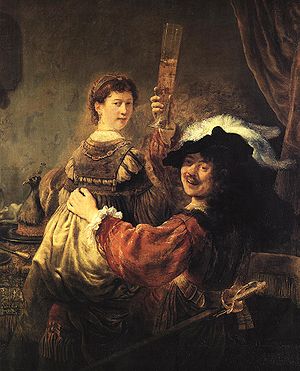      Рембрандт «Возвращение блудного сына»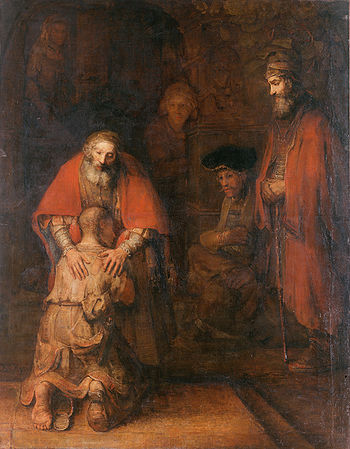 Поступила в Эрмитаж из парижского собрания Андре д'Ансезена, последнего герцога де Кадруса в 1766 году (за год до его смерти) — по поручению Екатерины её купил князь Дмитрий Алексеевич Голицын.  Своё собрание Ансезен унаследовал от жены, происходившей из рода Кольберов.  Её дед Шарль Кольбер выполнял важные дипломатические поручения Людовика XIV в Голландии, где, возможно, и приобрёл полотноОскар Уайльд                            День рождения инфанты    Это  был  день  рождения  Инфанты.  Ей исполнилось ровно двенадцать лет, и солнце ярко светило в дворцовых садах.    Хотя   она  была  настоящая  Принцесса,  и  при  том  наследная  Принцесса Испанская,  день  рождения  у  нее был только один за весь год, как и у бедных детей,  и  потому, естественно, для всей страны было чрезвычайно важно, чтобы погода  ради  такого  дня  была  хорошая.  И  погода  действительно была очень хорошая.  Высокие полосатые тюльпаны стояли, вытянувшись на своих стеблях, как длинные  шеренги  солдат,  и  вызывающе  поглядывали  через  лужайку на розы и говорили им:    - Смотрите, теперь мы такие же пышные, как и вы.    Порхали  алые  бабочки  с золотою пыльцою на крылышках, навещая по очереди все цветы; маленькие ящерицы выползали из трещин стены и грелись, недвижные, в ярком  солнечном  свете;  гранаты  лопались  от  зноя,  обнажая  свои красные, истекающие кровью сердца.    Даже  бледно-желтые лимоны, свешивавшиеся в таком изобилии с полуистлевших решеток  и  мрачных  аркад,  как  будто  сделались  ярче от удивительно яркого солнечного  света,  а  магнолии  раскрыли  свои  шарообразные  большие  цветы,наполняя воздух сладким и густым благоуханием.    Маленькая  Принцесса прогуливалась по террас со своими подругами, играла с ними  в  прятки  вокруг  каменных  ваз  и  древних,  обросших  мхом  статуй. В обыкновенные  дни ей разрешалось играть только с детьми одинакового с ней санаи  звания,  а  потому ей всегда приходилось играть одной; но день рождения был особенный,  исключительный  день,  и  Король  позволил Инфанте пригласить кого угодно  из  ее  юных  друзей  поиграть  и  повеселиться с нею. И была какая-товеличавая  грация  в  этих  тоненьких  и  хрупких испанских детях, скользивших неслышною  поступью:  мальчики  в  шляпах  с  огромными  перьями и коротеньких развевающихся  плащах, девочки в тяжелых парчовых платьях с длинными шлейфами, которые они придерживали рукой, заслоняясь от солнца большими веерами, черными с серебром.    Но  всех  грациознее  была  Инфанта  и  всех  изящнее  одета по тогдашней, довольно  стеснительной  моде.  Платье  на  ней было серое атласное, с тяжелым серебряным  шитьем  на юбке и на пышных буфах рукавов, а туго затянутый корсаж весь  был  расшит  мелким  жемчугом. Из-под платья; когда она шла, выглядывали крохотные  туфельки  с  пышными  розовыми бантами. Ее большой газовый веер был тоже  розовый  с  жемчугом,  а  в  волосах  ее,  которые  были,  как венчик из поблекшего золота на ее бледном личике, красовалась дивная белая роза.    Из окна во дворце за ними следил грустный, унылый Король. У него за спиною стоял  его  брат,  Дон Педро Аррагонский, которого он ненавидел, а рядом с ним сидел  его  духовник,  Великий  Инквизитор  Гренады.  Король был даже грустнееобычного,  потому  что,  глядя  на  Инфанту,  как  она  с детской серьезностью отвечала  на  поклоны  придворных,  или  же,  прикрывшись веером, смеялась над сердитой  герцогиней  Альбукверкской,  своей  неизменной спутницей, он думал о юной  Королеве,  ее  матери, которая еще совсем недавно - по крайней мере, так ему  казалось  - приехала из веселой французской земли и завяла среди мрачного величия испанского двора, умерла ровно полгода спустя после рождения Инфанты и не  дождалась  второй  весны, когда в саду вновь зацвели миндальные деревья, и осенью  на  второй  год  уж  не  срывала  плодов  со  старого фигового дерева, стоявшего  по  середине  двора,  ныне  густо  заросшего травою. И так велика у Короля  была  к  ней  любовь, что он не позволил и могиле скрыть от его взоров возлюбленную.    Он  велел набальзамировать ее мавританскому врачу, которого, как говорили, уже  осудила  на  казнь  святая инквизиция по обвинению в ереси и подозрению в магии - и которому, в награду за эту услугу, была дарована жизнь. Тело усопшей и  посейчас  лежит  на устланном коврами катафалке, в черной мраморной часовне дворца  -  совсем  такое  же,  каким  внесли  его  сюда  монахи в тот ветреный мартовский день, лет двенадцать назад. И раз в месяц Король, закутанный черным плащом и  с  потайным  фонарем в руке, входит в часовню, опускается на колени перед  катафалком  и  зовет:  "Mi  reina! "Mi reina!" (моя королева). И порой, забыв об этикете, который в Испании управляет каждым шагом, каждым движением и ставит  предел  даже королевскому горю, в безумной тоске хватает бледные руки, сплошь  унизанные  дорогими  перстнями,  и пробует разбудить своими страстными поцелуями холодное, раскрашенное лицо.    Сегодня  ему кажется, что он снова видит ее, какой увидал ее в первый раз, в  замке Фонтенбло, когда ему было всего пятнадцать лет, а ей и того меньше. В тот  же день они были формально обручены папским нунцием, в присутствии короляи  всего  двора, и королевич вернулся в Эскуриал, унося с собой легкий завиток золотистых  волос и память прикосновения детских губок, прильнувших с поцелуем к его руке, когда он садился в карету.    А  потом их наскоро повенчали в Бургосе, маленьком городке, на границ двух стран;  а  потом  был  торжественный  въезд  в Мадрид, с обычной торжественной мессой  в  церкви La Atocha, и более обыкновенного торжественное аутодафе, для которого были переданы светским властям на сожжение до трехсот еретиков, в том числе много англичан.    Разумеется,  он  безумно  любил  ее, любил, как думали многие, на погибель своей  страны,  в  то  время  воевавшей с Англией за обладание империей Нового Света.  Он  почти ни на минуту не отпускал ее от себя; для нее он забывал, или казалось,  что  забывал,  обо  всех  важных  делах  государства и, со страшной слепотою страсти, не замечал, что сложные церемонии, которыми он искал угодить ей,  только  усиливали  странную болезнь, подтачивавшую ее здоровье. Когда она умерла,  он на время словно лишился рассудка. Он даже несомненно отрекся бы от трона  и  удалился  бы  в  большой  траппистский монастырь в Гренаде, почетным приором  которого  он  состоял  уже  давно,  если бы только не боялся оставить маленькую  Инфанту  на  попечение  своего  брата,  сумевшего  даже  в  Испании прославиться  своей жестокостью и многими подозреваемого в том, что это он был причиной  смерти  Королевы,  преподнеся  ей пару отравленных перчаток во время посещения  королевской  четой  его  дворца  в Аррагонии. Даже когда истек срок государственного  траура,  наложенного  королевским указом на три года во всех владениях  испанской  короны,  Король  не  позволял  своим  министрам  даже  и заговаривать  о  новом  браке;  а  когда  сам  Император заслал к нему сватов, предлагая  ему  в  жены свою племянницу, прелестную Эрцгерцогиню Богемскую, он попросил  послов  передать  своему  господину, что он уж обвенчан с Печалью и, хотя  эта  супруга  бесплодна,  он  все же предпочитает ее Красоте. Ответ этот стоил  испанской короне богатых Нидерландских провинций, которые вскоре затем, по   наущению  Императора,  восстали  против  Испании,  под  предводительством нескольких фанатиков, принадлежавших к реформаторской церкви.    Вся  его  супружеская жизнь, с бурными огневыми радостями и страшной мукой ее внезапного конца, как будто вернулась и прошла перед ним теперь, когда он в окно  наблюдал  за  Инфантой, резвящейся на этой террасе. В ней была вся милаяживость  ее матери, та же своевольная манера вскидывать головку, тот же гордый изгиб  прекрасного  рта,  та  же  дивная  улыбка,  -  vrai  sourire  de France (настоящая  французская  улыбка),  когда  она  порою  взглядывала  на окно или протягивала какому-нибудь важному испанцу свою крохотную ручку для поцелуя. Но звонкий  детский смех был неприятен его слуху; безжалостно яркое солнце словно издавалось  над  его  горем, а свежий утренний воздух был пропитан, или, может быть,  это  ему  лишь  мерещилось, тяжелым запахом аптекарских снадобий, какие употребляют  при  бальзамировании. Король закрыл лицо руками, и, когда Инфанта снова  подняла  глазки  на  окно, занавеси были уж спущены и Король удалился в свои покои.    Инфанта  сделала недовольную гримаску и пожала плечиками, - уж мог бы он с ней   побыть   в  день  ее  рождения.  Очень  надо  заниматься  этими  глупыми государственными  делами!  Или, может быть, он пошел в ту мрачную часовню, где всегда  горят  свечи  и  куда  ей  входить  не  дозволено. Как это глупо с его стороны,  когда  солнце  светит так ярко и всем так весело! И вот теперь он не увидит  боя  быков  -  не всамделишного, а так только в шутку - к которому уже зовет  звук  трубы,  не увидит также и театра марионеток и других удивительных забав. Ее дядя и Великий Инквизитор много благоразумнее. Они пришли на террасу и наговорили ей столько любезностей.    Она  тряхнула своей хорошенькой головкой и, взяв за руку Дона Педро, стала медленно   спускаться   по  ступенькам  к  алому  длинному  обтянутому  шелком павильону,  воздвигнутому  в  конце  сада;  а  за нею и другие дети, в строгой последовательности,  соответственно знатности рода, так что те, у которых были самые длинные имена, шествовали впереди.         Навстречу  Инфанте  вышла  процессия  мальчиков из самых знатных семейств, одетых   в  фантастические  костюмы  тореадоров,  и  юный  граф  Тьерра-Нуэва, изумительно  красивый мальчик лет четырнадцати, обнажив голову со всею грацией прирожденного идальго и гранда испанского, торжественно подвел ее к небольшому золоченому,  с отделкой из слоновой кости, креслу, поставленному на возвышении над  ареной.  Дети  сгруппировались  около  нее,  перешептываясь между собой и обмахиваясь  большими веерами, а Дон Педро и Великий Инквизитор, смеясь, стали у  входа.  Даже  герцогиня,  -  Camerera-Мауог,  как  ее  называли, - тощая, с суровыми  чертами  женщина  в  желтых  брыжах, не казалась такой сердитой, как обыкновенно, и что-то вроде холодной улыбки скользило по ее морщинистому лицу, кривя тощие бескровные губы.    Это,  бесспорно,  был  чудесный  бой быков - и гораздо красивее, по мнению Инфанты,  чем  настоящий, тот, на который ее возили в Севилью, когда у отца ее гостил  герцог  Пармский. Некоторые из мальчиков с важностью разъезжали верхомна  палочках-лошадках,  покрытых  роскошными чепраками, и размахивали длинными пиками,  с  веселыми  пучками  ярких  лент;  другие прыгали пешие перед быком, дразня  его  своими  красными  плащами  и легко вскакивая на барьер, когда быккидался  на них; что касается самого быка, он был совсем как настоящий, хоть и сделан  из  ивовой плетенки, обтянутой кожей, и порой упорно 6егал вдоль арены на  задних  ногах, что, конечно, и в голову не пришло бы живому быку. Сражалсяон великолепно, и дети пришли в такое возбуждение, что повскакали на скамейки, махали  кружевными платочками и кричали: "Браво, торо! Браво, торо!" - совсем, как взрослые.    Наконец,   после   продолжительного  боя,  во  время  которого  многие  из игрушечных  лошадок были проколоты насквозь рогами быка, а их наездники выбиты из  седла,  юный граф Тьерра-Нуэва заставил быка стать на колени и, получив от Инфанты  разрешение  нанести ему coup de grace, вонзил свою деревянную шпагу в шею  животному  с  такою силой, что голова отскочила, и обнаружилось смеющееся личико маленького мсье де Лоррэн, сына французского посланника в Мадриде.    Затем  под  звук  рукоплесканий  арена  была  очищена,  и погибших лошадок торжественно  уволокли  со  сцены  два мавра-пажа в желтых с черным ливреях; и после  краткого  антракта  во  время которого француз-гимнаст выделывал разныештуки  на  туго натянутом канате, - на сцене небольшого театрика, нарочито для этого  случая  построенного,  выступили  итальянские  куклы в полуклассической трагедии  "Софонисба".  Они играли так чудесно и жесты их были так удивительноестественны,  что  к  концу  трагедии  глазки  Инфанты затуманились от слез. А некоторые  из  детей  даже  плакали  по-настоящему,  и  приходилось утешать их сластями,  и даже сам Великий Инквизитор был так растроган, что не удержался исказал  Дону Педро, как ему больно видеть, что простые куклы па проволоках, из дерева  и  крашеного воска, могут быть так несчастны и переживать такие тяжкие бедствия.    Затем  следовал африканец-фокусник, который принес с собой большую плоскую корзину,  покрытую  красным  сукном,  поставил  ее  посередине арены, вынул из своего  тюрбана какую-то чудную красную дудку и начал на ней играть. Несколько времени  спустя  сукно  зашевелилось,  и,  когда  звуки  дудки  стали  резче и пронзительнее, из-под него вытянули свои остроконечные, странной формы, головы две  изумрудно-золотистых  змеи  и медленно стали приподниматься, раскачиваясь взад  и  вперед,  словно растение в воде. Дети, однако, немного побаивались их пятнистых клобучков и проворных острых жал; им гораздо больше нравилось, когда у  них  на глазах, по воле фокусника, вырастало из песка крохотное апельсинное деревцо,  тут  же  покрывавшееся  хорошенькими  белыми  цветочками,  а затем и настоящими плодами.    Когда  же он взял веер у маленькой дочки маркизы де Лас-Торрес и превратил его  в синюю птицу, которая стала петь и носиться по павильону, их восторг, их изумление не знали границ.    Очарователен   был   и   торжественный   менуэт,   исполненный  маленькими танцовщиками  из  церкви  Нуэстра  Сеньора  Дель Пилар. Инфанта никогда еще не видала  этого  удивительного  обряда,  совершаемого  ежегодно  в  мае  в честь Пресвятой  Девы  перед  Ее  высоким престолом; да и никто из членов испанского королевского  дома  не  входил  в  большой  сарагосский  собор  с тех пор, как сумасшедший  священник  -  многие  подозревали, что он был подкуплен королевой Елизаветой Английской - пытался причастить там принца Австрийского отравленной облаткой.  Инфанта только понаслышке знала о "священном танце Богородицы", как его  называли,  и нашла, что он действительно очень красив. Мальчики-участники танца  были  в  старинных придворных костюмах из белого бархата; их диковинные треуголки  были  обшиты  серебряным  галуном  и  увенчаны большими страусовыми плюмажами,  и  ослепительная белизна их костюмов еще больше оттенялась смуглым цветом  их  лиц  и  длинными  черными волосами. Все были очарованы важностью и достоинством,  с  которыми  они выполняли все сложные фигуры танца, изысканной грацией  их  медлительных  жестов  и  величавых поклонов, и когда они, окончив танец,  сняли  свои  огромные шляпы с плюмажами, склоняясь перед Инфантой, она чрезвычайно  любезно  ответила  на  их низкий поклон и мысленно дала себе обет поставить  большую  восковую  свечу  перед алтарем Пресвятой Девы Дель Пилар в благодарность за доставленное ей удовольствие.    Затем  на арене появилась группа красавцев-египтян - как в те дни называли цыган;  они  уселись  в  кружок,  поджав под себя ноги, и тихонько заиграли на цитрах, раскачиваясь в такт музыке и едва слышно напевая что-то мечтательное и тягучее.  При  виде Дона Педро лица их омрачились, и некоторые из них, видимо, были испуганы, ибо, всего лишь за несколько недель перед тем он велел повесить двух  человек  из  их  племени  за  колдовство на рыночной площади Севильи; но хорошенькая  Инфанта, слушавшая их, откинувшись на спинку кресла и мечтательно глядя  большими  голубыми  глазами поверх своего веера, совсем пленила их; они почувствовали  уверенность,  что  такое  прелестное  создание  не  может  бытьжестоким  ни  к чему. И они продолжали играть тихо и нежно, едва касаясь струн длинными  ногтями  и кивая головами, как будто в полудремоте. И вдруг, с таким пронзительным  криком,  что  все  дети  вздрогнули, а рука Дона Педро стиснула агатовую  рукоять  его  кинжала,  египтяне вскочили на ноги и завертелись, как бешеные,  по арене, ударяя в свои тамбурины и распевая какую-то дикую любовную песню  на  своем странном гортанном языке. Затем все разом кинулись на землю и лежали  неподвижно,  и  глухой  звон  цитр был единственным звуком, нарушавшим тишину.  Повторив  это  несколько  раз подряд, они на миг исчезли и вернулись, ведя  за собой на цепочке бурого косматого медведя, а на плечах неся несколько крохотных  барбарийских обезьянок. Медведь с необычайной серьезностью встал на голову,   а   обезьянки   проделывали  всевозможные  забавные  штуки  с  двумя цыганятами,  по-видимому, их хозяевами: фехтовали крохотными шпагами, стреляли из  ружей, потом выстроились в ряд и начали выкидывать все солдатские артикулы -  совсем  как на учении королевской лейб-гвардии. Вообще цыгане имели большой успех.    Но   самым   забавным  развлечением  этого  утра  были,  бесспорно,  танцы маленького Карлика. Когда он ввалился на арену, ковыляя на кривых, коротеньких ножках и мотая огромной безобразной головой, дети подняли восторженный крик, и даже сама Инфанта так смеялась, что Камерера принуждена была напомнить ей, что хотя в Испании и не раз видали королевских дочерей, плачущих перед равными им, но  чтобы  Принцесса  королевской  крови веселилась так в присутствии тех, кто ниже ее по рождению, - это дело неслыханное.    Однако  Карлик  был  действительно  неотразим, и даже при испанском дворе, известном   своим  пристрастием  ко  всему  ужасному  и  безобразному,  такого фантастического  маленького  чудовища еще не видали. Да этот Карлик и выступалвпервые.  Его  нашли всего за день перед тем; он 6егал на воле по лесу, и двое грандов,  случайно охотившихся в отдаленной части пробкового леса, окружавшего город,  привезли  его  с  собою во дворец, чтоб устроить Инфанте сюрприз; отец его,  бедный  угольщик,  был  только  рад  избавиться  от  такого уродливого и бесполезного ребенка. Самое забавное в Карлике, быть может, и было то, что сам он  совершенно  не  сознавал, как он уродлив и смешон. Напротив, он, казалось,был  счастлив  и  весел  необычайно.  Когда дети смеялись, и он смялся, так же непринужденно  и радостно, и, по окончании каждого танца, отвешивал каждому из них в отдельности уморительнейшие поклоны, улыбаясь и кивая головою, как будто он и сам был одним из них, а не маленьким уродцем, которого природа как-нибудь под  веселую руку создала на потеху другим. Инфантою он был очарован безмерно, не  мог  от  нее  глаз  оторвать  и,  казалось, плясал для нее одной. И когда, вспомнив,  как на ее глазах знатные придворные дамы бросали букеты Каффарелли, знаменитому  итальянскому певцу, которого Папа прислал в Мадрид из собственной домовой  церкви  в надежде, что сладкие звуки его голоса исцелят тоску Короля, она вынула из волос красивую белую розу и, шутки ради, а также для того, чтобы помучить  Камереру, с очаровательной улыбкой, бросила эту розу через всю арену Карлику,  тот  принял  это  совсем всерьез, прижал цветок к губам, уродливым и толстым,  приложил  руку  к  сердцу и опустился перед Инфантой на одно колено, причем  радостная  улыбка растянула рот его от уха до уха, а маленькие светлые глазки заискрились от удовольствия.    После  этого Инфанта положительно не в состоянии была оставаться серьезной и  продолжала смеяться еще долго спустя после того, как Карлик убежал с арены, и  высказала  дяде  желание,  чтобы  танец  немедленно был повторен. Камерера,однако  ж,  сославшись  на  чрезмерно  палящее  солнце,  решила,  что  для  ее высочества  лучше  будет  немедленно  вернуться  во  дворец,  где  для нее уже приготовлен  роскошный  пир, со включением настоящего пирога, какой специальноподается  ко дню рождения, с инициалами новорожденной из разрисованного сахара и  красивым  серебряным  флагом  на  верхушке.  Инфанта с большим достоинством поднялась  с  места,  отдала  приказ, чтобы маленький Карлик еще раз проплясал перед  нею после сиесты и, поблагодарив юного графа Тьерра-Нуэва за устроенный ей чудесный прием, удалилась в свои апартаменты, а за нею и прочие дети, в том же порядоке, как пришли.    Когда  маленькому  Карлику  сказали,  что он будет еще раз танцевать перед Инфантой  по  ее личному, нарочитому приказу, он так возгордился, что убежал в сад,  в  нелепом восторге покрывая поцелуями белую розу и выражая свой восторгсамыми дикими и неуклюжими жестами.    Цветы  пришли  в  негодование от дерзкого вторжения уродца в их прекрасную обитель;  когда  же  они увидали, как он скачет по дорожкам, смешно и неуклюже размахивая   руками   над   головой,  они  уже  не  в  состоянии  были  дольше сдерживаться.    - Право  же,  он  слишком  безобразен,  чтобы  позволять  ему играть в тех местах, где находимся мы! - восклицали Тюльпаны.    - Напоить  бы его маковым настоем, чтоб он уснул на тысячу лет, - говорили высокие огненно-красные Лилии и от гнева запылали еще ярче.    - Ужас,  прямо  ужас, до чего он безобразен! - взвизгнул Кактус. - Он весь искривленный,  приземистый,  и  голова у него несообразно велика в сравнении с ногами.  При  виде его я чувствую, как щетинятся мои шипы, и, если он подойдет ко мни близко, я исколю его своими колючками.    - И,  вдобавок,  у  него в руках один из моих лучших цветков! – воскликнул куст  Белых  Роз.  -  Я  сам  дал  его  нынче  утром Инфанте, в подарок ко дню рождения, а он украл мой цветок у нее. - И что было силы этот куст закричал: - Вор! Вор! Вор!    Даже  красные  Герани,  которые  обычно  не  спесивы, - у них у самих куча всяческих бедных родственников, - сворачивались кольцом от отвращения при виде его; и, когда Фиалки кротко заметили, что, хоть он и бесспорно очень некрасив, но  ведь это же не но его вина, - Герани довольно справедливо возразили, что в этом-то  и  заключается  главный  его  недостаток, и нет основания восхищаться человеком потому только, что он неизлечим. Да и Фиалки, по крайней мере – иные из них, сами чувствовали, что Карлик как будто даже кичится своим безобразием, выставляя  его  на  показ,  и  что  он выказал бы гораздо больше вкуса, если б принял  печальный,  или  хотя  бы  задумчивый  вид, вместо того чтоб прыгать искакать по дорожкам, принимая самые причудливые и нелепые позы.    Что касается старых Солнечных Часов, - особы очень замечательной и некогда указывавшей время самому Императору Карлу V, - они до того были поражены видом маленького  Карлика,  что  чуть было не забыли отметить целых две минуты своим длинным   теневым   пальцем   и  не  удержались,  чтобы  не  сказать  большому молочно-белому  Павлину,  гревшемуся на солнышке на балюстраде, что, мол, всем известно,  что  царские  дети  - это царские дети, а дети угольщика - это дети угольщика,  и  безрассудно  уверять,  будто  это  не так; с чем Павлин всецело согласился  и  даже крикнул: "Несомненно! Несомненно!" - таким пронзительным ирезким  голосом,  что Золотые Рыбки, жившие в бассейне бившего холодною струею фонтана,  высунули  головки из воды и спросили у огромных каменных Тритонов, в чем дело и что такое случилось.    А  вот птицам Карлик почему-то понравился. Они и раньше часто видали его в лесу,  как он плясал, подобно эльфу, гоняясь за подхваченными ветром листьями, или же, свернувшись клубочком где-нибудь в дупле старого дуба, делил с белками собранные  орехи. И они ничуть не возмущались его безобразием. Ведь и соловей, который по вечерам пел в апельсиновых рощах так сладко, что даже луна иной раз склонялась  послушать  его,  был и сам не великий красавец; потом этот мальчик был  добр  к  ним: в жестокую зимнюю стужу, когда на деревьях нет ягод и земля становится  тверда,  как  железо,  а  волки  подходят к самым воротам города в поисках  пищи,  он никогда не забывал о них - всегда бросал им крошки от своей краюхи черного хлеба и делил с ними свой завтрак, как бы скуден он ни был.    И птицы летали и порхали вокруг него, на лету задевая крылышками его щеки, и  щебетали  меж  собою,  и  маленький  Карлик  был  так  счастлив, что не мог удержаться, - похвастался перед ними пышною белою розой и сказал, что эту розуподарила ему сама Инфанта, потому что она любит его.    Птицы  не  поняли ни слова из того, что он им рассказывал, но это не беда, так  как они все же склонили головки набок и приняли серьезный, вдумчивый вид, а ведь это все равно, что понимать, и вместе с тем это гораздо легче.    Ящерицам он также чрезвычайно понравился; и когда он устал бегать и прилег на  траву  отдохнуть,  они  подняли  возню вокруг него и на нем самом, затеяли веселые игры и всячески старались позабавить его, говоря:    - Не  всем  же  быть  такими  красивыми,  как  ящерицы  -  этого  нельзя и требовать.  И, хотя это звучит нелепо, в сущности, он уж не так и безобразен - если вы, конечно, закроете глаза и не будете смотреть на него.    Ящерицы  - прирожденные философы и нередко часами способны сидеть на одном месте  и  размышлять,  когда  им больше нечего делать или когда погода слишком дождливая.    Зато  цветы  были  чрезвычайно  недовольны  их  поведением,  равно  как  и поведением птиц.    - Это только показывает, - говорили они, - какое вульгаризирующее действие производят  эта  непрерывная  беготня  и  летанье. Хорошо воспитанные создания всегда  стоят  на одном месте, как мы. Нас никто не видал бегающими вприпрыжкувзад  и  вперед по дорожкам или же скачущими, как безумные, по траве, в погоне за  какою-нибудь стрекозою. Когда мы чувствуем потребность в перемене воздуха, мы  посылаем  за  садовником,  и  он  пересаживает нас на другую клумбу. Это -прилично,  это вполне соmme il faut, но ящерицы и птицы не ценят покоя; у птиц даже  нет постоянного адреса. Он просто бродяги, вроде цыган, и не заслуживают лучшего обращены, чем бродяги.    Цветы  вздернули  носики,  приняли высокомерный вид и были очень довольны, когда  немного  погодя маленький Карлик вылез из травы и заковылял к дворцовой террасе.    - Право  же,  его следовало бы держать взаперти до конца жизни, - говорили они.  - Вы только посмотрите, какой у него горб на спине, а ноги какие кривые! - И они захихикали.    А маленький Карлик и не подозревал об этом. Он страшно любил птиц и ящериц и  находил,  что  цветы-  самое  удивительное,  что  только есть во всем мире, разумеется,  за  исключением  Инфанты;  но  ведь Инфанта дала ему дивную белую розу,  и она любит его, а это другое дело! Как ему хотелось бытье вместе c нею опять.  Она  посадила  бы  его по правую руку от себя и улыбалась бы ему, и он никогда  больше  не ушел бы от нее, а сделал бы ее своим товарищем и научил бы ее  всяким  восхитительным  штучкам.  Ибо,  хотя он никогда раньше не бывал во дворце,  он  знал  множество  удивительных вещей. Он умел, например, делать из тростника  крохотные  клетки  для  кузнечиков и превращать суставчатый длинный камыш  в такую свирель, которой внимал бы сам Пан. Он изучил все птичьи голоса и  умел  подражать крику скворца на верхушке дерева, цапли на болоте. Он знал, какое  животное  какие  оставляет  за  собою  следы, и умел выследить зайца по легким  отпечаткам  его лапок и кабана по примятым и растоптанным листьям. Ему были  знакомы все пляски диких: и бешеный танец осени в одежде из багряницы, и легкая  пляска  в  васильковых  сандалиях  среди спелых хлебов, и танец зимы с венками  из  сверкающего  белого  снега,  и  вешняя пляска цветов во фруктовых садах.    Он знал, где вьют свои гнезда дикие голуби, и раз, когда голубь с голубкой попались  в  силки  птицелова, он сам воспитал покинутых птенцов и устроил для них  маленькую  голубятню в трещине расколотого вяза. Маленькие голуби выросли совсем  ручными и каждое утро кормились из его рук. Они, наверное, понравились бы  Инфанте,  а  также  и кролики, шнырявшие в высоких папоротниках, и сойки с твердыми  перышками  и  черными клювами, и ежи, умеющие свертываться в колючие шарики,  и  большие умные черепахи, которые медленно ползают, тряся головами и грызя молодые листочки. Да, она непременно должна прийти к нему в лес поиграть вместе  с ним. Он уступит ей свою постельку, а сам будет сторожить за окном до рассвета,  чтоб  ее  не  обидели  дикие  зубры  и  отощавшие с голоду волки не подкрались  бы слишком близко к хижине. А на рассвете он постучится в ставню и разбудит ее, и вместе они будут гулять и плясать целый день. В лесу, право же, совсем  не  скучно  и вовсе не так пустынно. Иной раз епископ проедет на своем белом  муле,  читая книжку с картинками. А не то пройдут сокольничие в зеленых бархатных  шапочках,  в камзолах из дубленой оленьей кожи, и у каждого на руке по  соколу,  а  голова  у  сокола покрыта клобучком. А в пору уборки винограда проходят  виноградари,  и руки и ноги у них красные от виноградного сока, а на головах венки из блестящего плюща, и они несут мехи, из которых каплет молодое вино; а по вечерам вокруг больших костров усаживаются угольщики и смотрят, как медленно  обугливаются  в  огне  сухие  поленья,  и  жарят  в пепле каштаны, и разбойники выходят из своих пещер - позабавиться вместе с ними.    Однажды  он  даже  видел  красивую  процессию,  извивавшуюся, как змея, по длинной пыльной дороге, ведущей в Толедо. Впереди шли монахи, сладостно пели и несли  яркие хоругви и золотые кресты, а за ними в серебряных латах, с ружьями и  пиками,  шли  солдаты,  и посреди их трое босоногих людей в странной желтой одежде,  сплошь  разрисованной  какими-то удивительными фигурами, с зажженными свечами  в руках. Уж в лесу-то есть на что посмотреть; а когда она устанет, он отыщет  для нее мягкое ложе из мха, или же отнесет ее на руках - потому что он ведь  очень  сильный,  хоть  и  сам  знает,  что невысок ростом. Он сделает ей ожерелье  из красных ягод брионии, которые так же красивы, как те белые ягоды, что  нашиты  у  нее  на  платье; а если ей надоест это ожерелье, она может его бросить,  и  он  найдет ей другое. Он будет приносить ей чашечки от желудей, и покрытые  росой  анемоны,  и  крохотных  светящихся  червячков,  которые будутискриться, как звезды, в бледном золоте ее волос.    Однако  где  же  она? Он спросил об этом белую розу, но та не дала ответа. Весь дворец, казалось, спал, и даже там, где ставни не были заперты, окна былизавешены  от  яркого  солнца  тяжелыми  занавесями.  Карлик обошел кругом весьдворец,  ища,  как  бы пробраться внутрь, и наконец заметил небольшую открытуюдверь. Он проскользнул туда и очутился в роскошной зале - увы! - гораздо болеепышной,  чем лес: там всюду было столько позолоты, и даже пол выстлан большимицветными  камнями,  уложенными  в какие-то геометрические фигуры. Но маленькой Инфанты там не было: были только странные белые статуи на пьедесталах из яшмы, смотревшие  на  него  печальными  пустыми  глазами, улыбаясь какой-то странной улыбкой.    В  конце  залы висла богато расшитая занавесь из черного бархата, усеянная солнцами  и  звездами  - любимый узор короля, - да и черный цвет был его самый любимый.  Может быть, она спряталась за этой занавесью? Во всяком случае, надовзглянуть.    Он тихонько подкрался к портьере и отдернул ее. Нет; там за портьерой была только другая комната - как ему показалось, еще красивее той, откуда он только что  вышел.  Стены здесь были увешаны ткаными зелеными обоями, или коврами, со множеством  вышитых  фигур,  изображавших  охоту  -  произведение  фламандских художников,  потративших  больше  семи  лет  на  эту  работу. Некогда это была комната  Иоанна  Безумного  -  помешанного  короля, который так страстно любил охоту,  что  в  бреду нередко пытался вскочить на огромного, вышитого на обоях коня,  взвившегося  на  дыбы,  стащить  со  стены  оленя, на которого кидались большие  собаки,  затрубить в охотничий рог и заколоть ножом убегающую бледную лань. Ныне эта комната была превращена в залу совета, и на стоявшем посередине столе  лежали  красные  портфели  министров  с испанскими золотыми тюльпанами, вытисненными на покрышке, с гербами и эмблемами Габсбургов.    Маленький  Карлик  с изумлением озирался вокруг и даже немножко побаивался идти дальше. Странные, безмолвные всадники, скакавшие так быстро и бесшумно по длинным аллеям, казались ему похожими на страшных призраков, - о них он слыхал от  угольщиков,  -  на  компрачикосов,  которые  охотятся  только ночью и если встретят  человека,  то  превратят  его  в  оленя  и  затравят насмерть. Ho он вспомнил  о  маленькой  Инфанте  и  это  придало ему мужества. Ему хотелось бы застать  ее  одну  и  сказать ей, что он ее любит. Быть может, она в следующей комнате?    По  мягким  мавританским  коврам  он  неслышно  перебежал  через комнату и распахнул дверь. Нет, и там ее не было. Комната была совершенно пуста...    То  была  тронная  зала,  служившая  для приезда иностранных послов, когда Король  -  что  в  последнее время бывало не часто - соглашался дать им личную аудиенцию;  в  этой  самой  зале,  много лет тому назад, были приняты послы из Англии,  явившиеся  сватать  свою  королеву, тогда одну из католических владык Европы,  за  старшего  сына  Императора. Стены здесь были обтянуты кордуанской золоченой  кожей,  а  с  черного  с белым потолка свешивалась тяжелая люстра в триста  восковых  свеч.  Под большим балдахином золотой парчи, на которой были вышиты  мелким  жемчугом  кастильские львы и башни, стоял самый трон, покрытый роскошным  покровом  из  черного  бархата,  с  серебряными тюльпанами и пышной бахромой  из  серебра и жемчугов. На второй ступени трона стояла скамеечка, на которой  преклоняла  колена  Инфанта,  с  подушкой  из серебряной парчи; а еще пониже  и уже не под балдахином - кресло, для папского нунция - единственного, кто  имел право сидеть в присутствии короля во время всех публичных церемоний, и  кардинальская  шапка  его,  с  перепутанными  ярко-алыми кистями, лежала на обтянутом багряницей табурете, стоявшем впереди. На стене напротив трона висел портрет  во  весь рост Карла V, в охотничьем костюме, с большою собакой; а всю середину  другой стены занимала картина, изображавшая Филиппа II, принимавшего дары  от  Нидерландов. Между окон стоял шкапчик черного дерева, с инкрустацией из  слоновой  кости  и  вырезанными  на  нем фигурами из гольбейновской Пляски Смерти - вырезанными, как говорили иные, рукой самого знаменитого мастера.    Но  Карлика  не слишком занимало все это великолепие. Он не отдал бы своей розы за все жемчуга -балдахина и даже одного белого лепестка ее за самый трон.Ему  нужно  было совсем другое - повидать Инфанту раньше, чем она снова сойдет вниз,  в  павильон,  и  попросить ее уйти вместе с ним, когда он кончит танец. Здесь,  во  дворе,  воздух  тяжелый  и спертый, а в лесу дует вольный ветер, и солнечный  свет  играет  на  трепетных  листьях,  словно перебирая их золотыми руками.  Там,  в  лесу,  есть  и  цветы  -  быть может, не такие пышные, как в дворцовом  саду,  но зато все цветы пахнут нежнее: ранней весной гиацинты, что заливают  багряной  волной  прохладные  долы  и холмы, поросшие травою; желтые буквицы, чти гнездятся целыми семьями в суковатых кронах старых дубов; светлый чистотел  и  голубая  вероника,  и  золотые  и лиловые ирисы. Там на орешнике, серенькие  сережки,  и  наперстянка,  поникшая долу под тяжестью своих пестрых чашечек,  излюбленных  пчелами.  На  каштане  там  свои копья, покрытые белыми звездочками,  а на боярышнике, - свои луны, бледные и прекрасные. Да, конечно, она  уйдет с ним - только бы ему найти ее. Она уйдет с ним в прекрасный лес, и он  целыми  днями  будет  плясать для ее удовольствия. При одной мысли об этом глаза его засветились улыбкой, и он перешел в соседнюю комнату.    Из  всех  комнат  эта  была  самая светлая и самая красивая. Стены ее были обтянуты  алой камчатной материей, расшитой птицами и хорошенькими серебряными цветочками;  мебель  была  вся из массивного серебра, с фестонами из цветочных гирлянд  и  раскачивающимися  купидонами.  Два огромных камина были заставлены большими  экранами, на которых были вышиты павлины и попугаи, а пол, из оникса цвета  морской воды, казалось, уходил в бесконечность. И в этой комнате Карлик был не один. На другом конце залы, в дверях, стояла какая-то маленькая фигурка и наблюдала за ним. У него забилось сердце; крик радости сорвался с его уст, и он  вышел  на  свет.  Одновременно с ним вышла и фигурка, и теперь он ясно мог разглядеть ее.    Инфанта?  Как  бы не так! Это было чудовище - самое уморительное чудовище, когда-либо  виденное  им.  Непропорционально сложенное, не так, как все прочие люди: с выгнутой, горбатой спиной, на кривых, перекрученных ногах, с огромной; мотающейся  с  боку  на бок головой и спутанной гривой черных волос. Маленький Карлик нахмурился, и чудовище тоже нахмурилось. Он засмеялся, и оно засмеялось и  уперлось  руками  в бока, копируя его жест. Он отвесил чудовищу насмешливый поклон,  и  оно  ответило ему таким же низким поклоном. Он пошел к нему, и оно пошло  ему навстречу, повторяя все его шаги и движения и останавливаясь, когда он  останавливался.  С криком изумления он устремился вперед, протянул руку; и рука  чудовища,  холодная, как лед, коснулась его руки. Он испугался, отдернул руку,  и чудовище поспешило сделать то же. Он начал было наступать на него, но что-то  гладкое  и  твердое  загородило  ему дорогу. Лицо чудовища было теперь совсем  близко  от  его  лица,  и  в  лице этом он читал страх. Он отвел рукой волосы,  падавшие  ему  на глаза. Чудовище сделало то же. Он ударил его, и оно отвечало  ударом.  Он  начал  его  ругать  -  оно  строило ему какие-то гадкие гримасы. Он отшатнулся назад, и оно отшатнулось.    Что  же  это такое? Карлик задумался на минуту, оглядел остальную комнату. Странно  -  все  здесь  как  будто  в двойном количестве, каждый предмет имеет своего  двойника  за этой невидимой стеной светлой воды. Здесь картина - и там картина;  здесь  кресло  -  и  там кресло. Здесь спящий Фавн лежит в алькове у дверей,  и  там,  за  стеною,  дремлет  его  двойник; и серебряная Венера, вся залитая  солнцем,  протягивает  руки к другой Венере, такой же прелестной, как она.    Что это?.. Эхо? Однажды в долине он крикнул, и эхо откликнулось, повторило за ним все слова. Может быть, эхо умеет передразнивать и зрение, как оно умеет передразнивать  голос. Может быть, оно умеет так, шутки ради, нарочно, создатьдругой  мир,  совсем как настоящий. Но могут ли тени предметов иметь такие же, как предметы, краски, и жизнь, и движение? Разве могут?..    Он  вздрогнул  и,  взяв со своей груди прелестную белую розу, повернулся и поцеловал  ее.  У  чудовища  оказалась в руках такая же роза, точно такая же - лепесток  в  лепесток.  И  оно точно так же целовало ее и прижимало к сердцу с уморительными и безобразными жестами.    Когда  истина  наконец  осенила  его,  он  с диким воплем отчаяния, рыдая, кинулся   на   пол.   Так   это  он  сам  -  такой  урод,  горбатый,  смешной, отвратительный?  Это  чудовище  - он сам; это над ним так смеялись все дети, ималенькая  Принцесса  тоже;  он-то воображал, что она любит его, а она просто, как  другие,  потешалась  над  его  безобразием,  над его изуродованным телом.Почему не оставили его в лесу, где нет зеркала, которое бы сказало ему, как он уродлив  и  гадок?  Почему  отец не убил его, вместо того, чтоб продать его на позор  и  потеху  другим?.. По щекам его струились горячие слезы. Он изорвал в клочки белый цветок; барахтавшееся на полу чудовище сделало то же и разбросало по воздуху лепестки. Оно пресмыкалось на земле, а когда он смотрел на него – и оно смотрело на него, и лицо его было искажено страданием. Он отполз подальше, чтоб не видеть его, и закрыл руками глаза. Как раненый зверек, он уполз в тень и лежал, тихо стеная.    В это время через окно балкона в комнату вошла Инфанта со своими гостями и увидала  безобразного  Карлика,  который  лежал  на  полу,  колотя скрюченными пальцами;  это  было  до  того фантастически нелепо, что дети с веселым смехомобступили его - посмотреть, что такое он делает.    - Его  пляски  были  забавны,  - сказала Инфанта, - но представляет он еще забавнее.  Почти  так  же хорошо, как куклы-марионетки, только, разумеется, не так естественно.    И она обмахивалась своим огромным веером и аплодировала.    Но  маленький  Карлик  даже  не  взглянул  на  нее; его рыдания постепенно стихали. Внезапно он как-то странно подпрыгнул и схватился за бок. Потом снова откинулся назад и вытянулся неподвижно.    - Это  было  превосходно, - сказала Инфанта, подождав немного, - но теперь вы должны протанцевать для меня.    - Да, да, - закричали все дети, - теперь встань и ступай танцевать, потому что ты так же ловок, как барбарийская обезьянка, но гораздо забавнее ее.    Но маленький Карлик не откликался.    Инфанта  топнула ножкой и позвала дядю, гулявшего по террасе с камергером, пробегая  депеши, только что полученные из Мексики, где недавно учреждено было отделение святой инквизиции.    - Мой смешной маленький Карлик капризничает и не хочет вставать. Поднимите его и велите ему протанцевать для меня.    С  улыбкой  переглянувшись, они оба вошли, и Дон Педро нагнулся и потрепал Карлика по щеке своею вышитой перчаткой.    - Изволь  плясать,  petit  monstre,  изволь  плясать!  Наследная принцесса Испании и обеих Индий желает, чтоб ее забавляли.    Но маленький Карлик не шевелился.    - Позвать  аптечного  мастера!  -  устало молвил Дон Педро и опять ушел на террасу.    Но  камергер  с  озабоченным  видом  опустился  на  колони перед маленьким Карликом  и приложил руку к его груди. А минуту спустя пожал плечами, поднялся и, низко поклонившись Инфанте, сказал:    - Mi bella Princesa, ваш забавный маленький Карлик никогда больше не будет плясать. Это жаль! Он так безобразен, что, пожалуй, рассмешил бы даже Короля.    - Но  почему  же  он  никогда  больше не будет плясать? - смеясь, спросила Инфанта.    - Потому что у него разбилось сердце.    Инфанта   нахмурилась,   и   ее  прелестный  розовый  ротик  искривился  в хорошенькую, презрительную гримаску.    - На  будущее время, пожалуйста, чтобы у тех, кто приходит со мною играть, не было сердца совсем! - крикнула она и убежала в сад.                                               Характеристика класса.
Для предотвращения травли в классе необходимо начинать воспитательную работу с детьми чуть ли не с первого дня их пребывания в школе. Естественно, ведущая роль здесь отводится классному руководителю. В первую очередь необходимо учить детей взаимодействовать друг с другом на переменах. Наибольшие сложности, связанные с детской агрессией, возникают, если в классе оказывается несколько склонных к агрессивному поведению детей. Такие дети не умеют играть вместе. Любая совместная игра превращается в клубок сцепившихся тел. Даже ролевые игры носят деструктивный характер. Например, дети играют в шпионов, цель которых — разрушить что-то у противника. В ответ на мои просьбы прекратить мучить одноклассника, ребята меня «успокоили»: «Это мы так шутим». 
Задача взрослых — учить детей совместным играм. Современные школьники часто не знают игр, в которые можно было бы поиграть на перемене или после уроков («Ручеек», «Салки», «Бояре», «Светофор», «Летел лебедь», «Коршун и цыплята» и др.). К сожалению, все чаще мне приходится наблюдать, как на перемене дети собираются кучкой вокруг счастливого обладателя электронной игрушки, ожидая своей очереди поиграть. Естественно, ни о какой совместной деятельности тут говорить не приходится.
Литература.1. Хухлаева О. В., Хухлаев О. Е., Первушина И.М.Тропинка к своему Я2. Е.А. Алябьева. Коррекционно-развивающие занятия для детей старшего дошкольного возраста.- М.: ТЦ Сфера, 2002, 96с.3. Практика сказкотерапии/ Под ред. Н. А. Сакович.- СПб.: Речь, 2004.-224с.4. Показатели Методы и приемы диагностикиОтношение школьника к нормам поведения в семье, школе, во внешкольной среде, характер понимания и степень принятия этих нормМетодика «Наши отношения», анкета «Хорошо ли тебе в школе», беседы с ребенком, родителями, учителем, одноклассниками, наблюдениеМотивы учебной деятельности и коммуникации, степень их социальной направленностиАнкеты: «Изучение учебных интересов школьника», «Мотивы учебной деятельности», наблюдение и беседыВладение учебной деятельностью, общая эрудицияАнализ продуктов учебной деятельности ребенка, интересы, активность, увлеченностьОсознанность и произвольность поведенияОбщая характеристика поведения (ведет себя спокойно, сдержанно или проявляет излишнюю подвижность, непоседливость). Выполнение школьного режима, требований взрослыхАдекватность самооценки, представление о себе в различных ролях и ситуациях, жизненные цели и ближайшие планыМетодики «Фантастический выбор», «Незаконченное предложение», карта самооценки, беседыПредставление о своих социальных правах и обязанностяхАнкета «права и обязанности школьника», беседыОбщая психологическая уравновешенность, импульсивность, тревожностьОпросник Баса-Дарки, тест школьной тревожности, наблюдениеОтношение к педагогическим воздействиямМетодика измерения взаимоотношений между учителями и учащимисяСемейная ситуация развития и воспитанияСоциометрия семьи, рисуночный тест «Моя семья», беседы№                               Название занятиякол-вочасдата1Реализация проекта «Живи долго и счастливо»                            1 день «Заблудился»507.11.112                            2 день «Любовь отца»508.11.113                            3 день «Мое решение»509.11.114«Мои каникулы»110.11.115                       Прогулка по лесу112.11.116«Мы видим мир по-разному, но между нами много общего»114.11.117«Толерантность»115.11.118«Толерантность»116.11.119«Дружба»118.11.1110                        Прогулка по лесу119.11.1111«Сотрудничество»121.11.1112«Я и другие»122.11.1113«Мой выбор, мой путь»123.11.1114«Мой внутренний мир»125.11.1115                          Прогулка по лесу126.11.1116«Рисунки для мамы»126.11.1117«Уникальность моего внутреннего мира, уникальность твоего внутреннего мира128.11.1118История моей улицы229.11.1119«Я изменяюсь»130.11.1120«Кто такой свободный человек?»102.12.1121                         Прогулка по лесу103.12.1122«День добрых дел»105.12.1123«Как разрешать конфликты мирным путем?»106.12.1124«Тайна замка Конфликтуса  Великого и Непобедимого» игра207.12.1125«Передача чувств»109.12.1126                        Прогулка по лесу110.12.1127«Зимняя ассамблея»  игра210.12.1128«Зимние посиделки» игра212.12.11Структура дня1 день «Заблудился» День «Любовь отца»3 день «Мое решение»10:30игры«Кто самый ловкий?», «Змейка», «Гром-ураган-землетрясение»«Штирлиц», «Шарик», «Домики»«Укротитель диких зверей», «Броуновское движение»11:00Игры на знакомство«Подари улыбку», «Одеяло падает», «Я умею – я хочу»«Сороконожка», «Номера», «Шоколадка»«Поймай хвост», «Волейбол воздушными шарами», «Я умею – я могу»12:00театрализацияСцена о малыше, который собрался пойти посмотреть мир Сцена о малыше, познавшем трудностиСцена о малыше, готовом принимать решения12:20Библейский урок«Притча о блудном сыне» с точки зрения самого сына«Притча о блудном сыне» с точки зрения отца«Притча о блудном сыне» Принятие решения12:40обед13:00Кружки (на выбор)- «Жемчужина в раковине» (сладкая)- моряк из носка- копилка- бусы- «Сердце» (сладкая) - сердца на сердечке- цветочек со свечкой- магнит «ангел»- «Человечек» (сладкая)- рамка «домик»- значок- табличка «добро пожаловать»13:30 создание кадров  мультфильма «блудный сын»Рисование  красками притчи на ватмане по кадрамРисование притчи на ватмане по кадрамРисование притчи на ватмане по кадрам14:00Игра на закрепление        «Веселые классики»«Мэмори»«Путаница»14:30театрализацияБеседа с рассказчикомБеседа с рассказчикомБеседа с рассказчиком14:45Спортивные игрыСпортивные игрыСпортивные игры15:00 – 15:30Просмотр мультфильмовПросмотр мультфильмовПросмотр мультфильмовРефлексия.Рефлексия.Рефлексия.Раньше Сейчас Не умел…Умею…Не любил…Люблю…Не хотел…Хочу…Не знал…Знаю…Участники процессаПассивные формыАктивные формыРодитель«Сверху» Учит, морализирует, утверждает, восклицает, порицает. Определяет, что хорошо, а что плохо, «выдает рекомендации», он – «истина в последней инстанции»«На равных»Сотрудничает, задает вопросы, уточняет, советуется, помогает, стимулирует активность, творчество, организует диалог, совместный поиск решения проблемыребенокПассивная позицияОжидает готовых решений, надеется, что кто-то решит его проблемы, нуждается в советах и руководстве, постоянно нуждается в помощи. Безынициативен, делегирует ответственность, ожидает готовых решений, действует по образцу, не пытается творчески подойти к проблеме, не рефлексирует, быстро затухает, «уходит в себя», нуждается в постоянном «подталкивании»Активная позицияАнализирует, думает, обращается к своим ошибкам, пробует и ищет, открыт для сотрудничества.Инициативен, принимает ответственность, активно ищет решение своих проблем, проявляет творчество, критически относится к рекомендациям, рефлексирует, сохраняет активность до решения проблем.Нарушение психологического иммунитетаНарушение психологического иммунитетаНарушение психологического иммунитетаНарушение психологического иммунитетаНарушение психологического иммунитетаНеадаптивные эмоциональные реакции и поведение ( гнев, агрессия), психозпсихосоматикаНарушение мышленияАктивизация психологической защиты – регрессия - аутизмФормирование зависимого поведения, аддикцияЗависимость, аддикцияЗависимое поведениеНаправление на изменение внутреннего состояния. Человек это делает самВ основе - страстьВнешнее вмешательствоВ основе - страх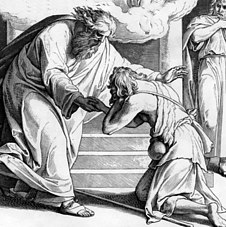 